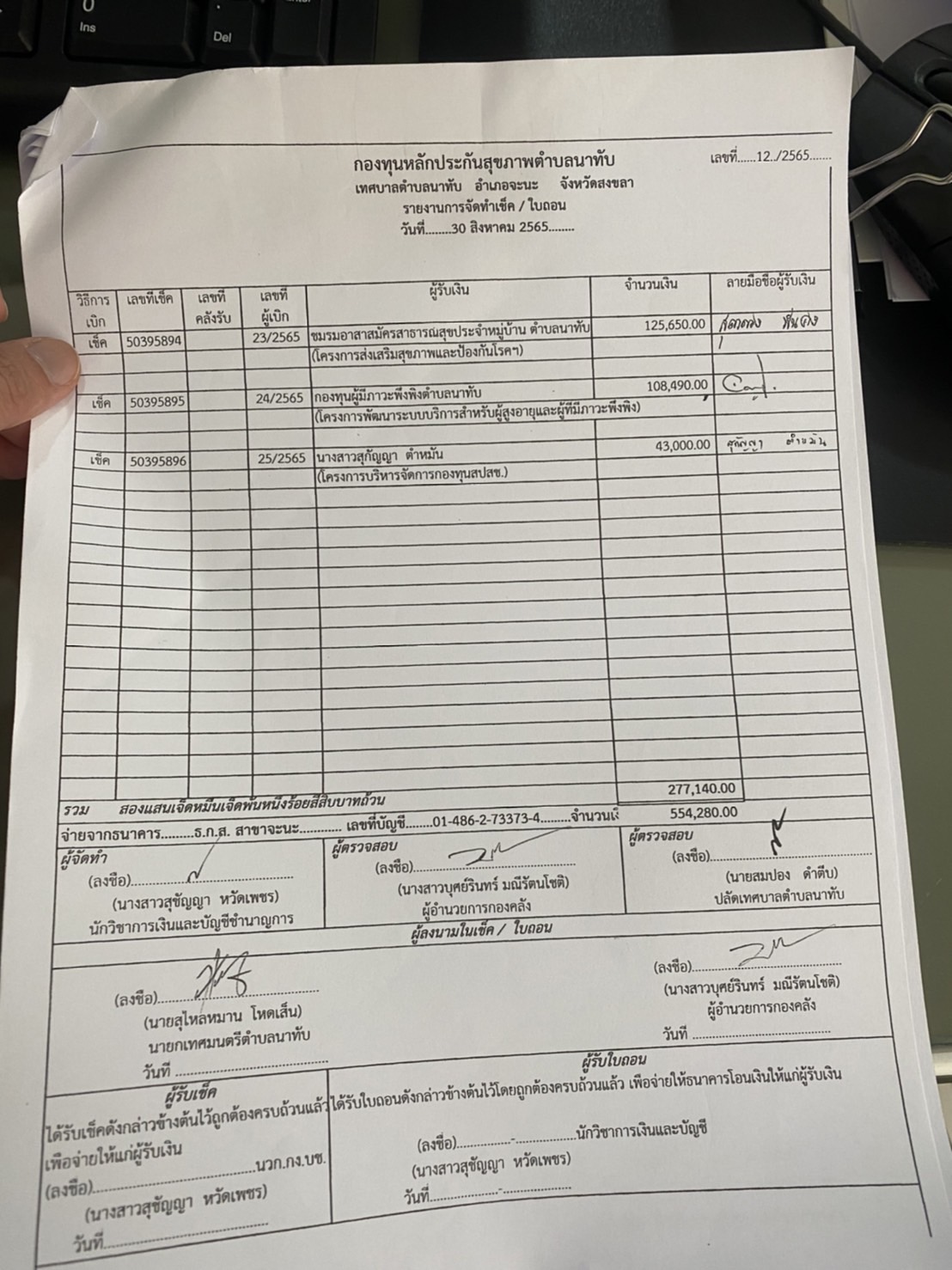 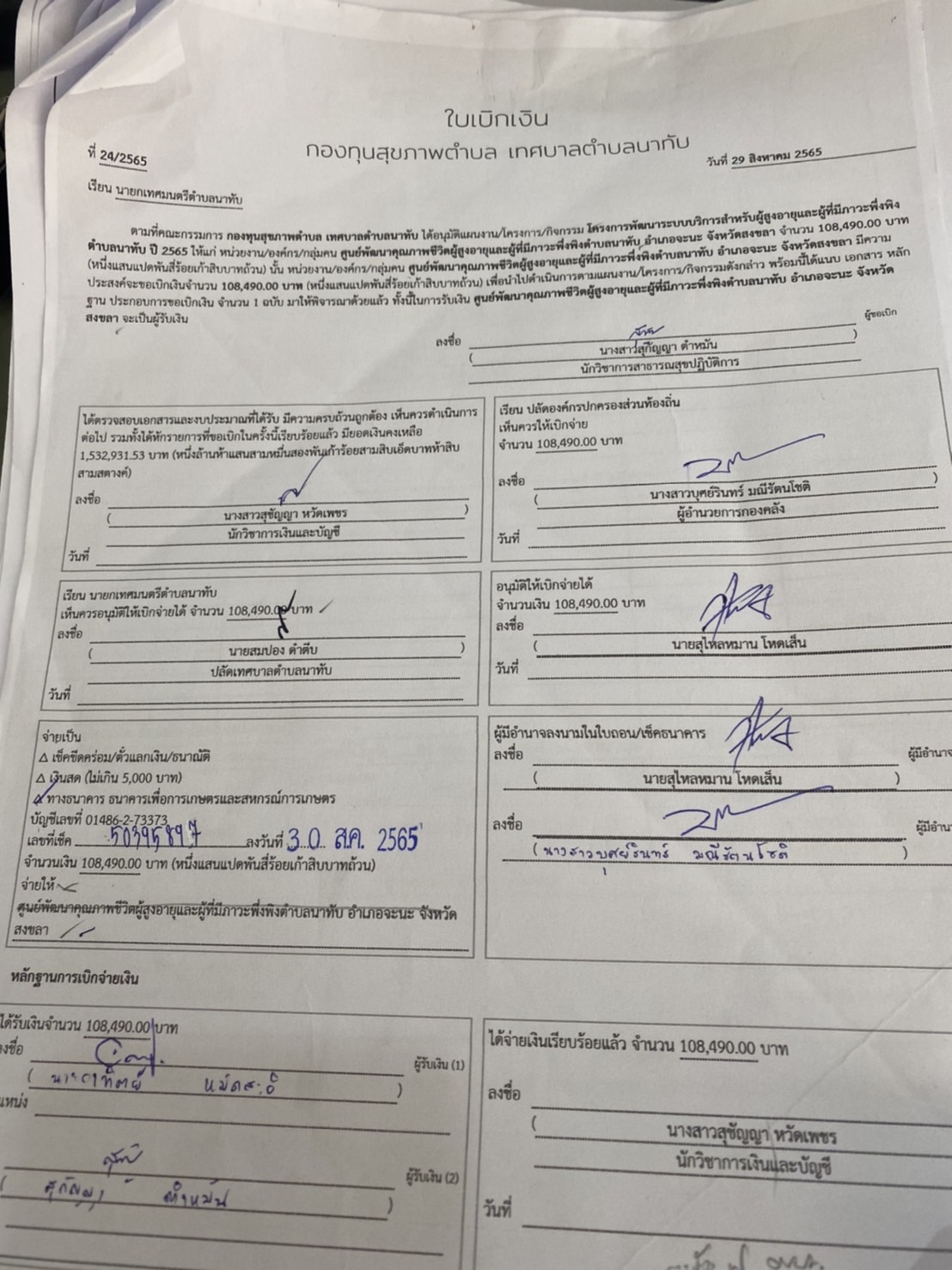 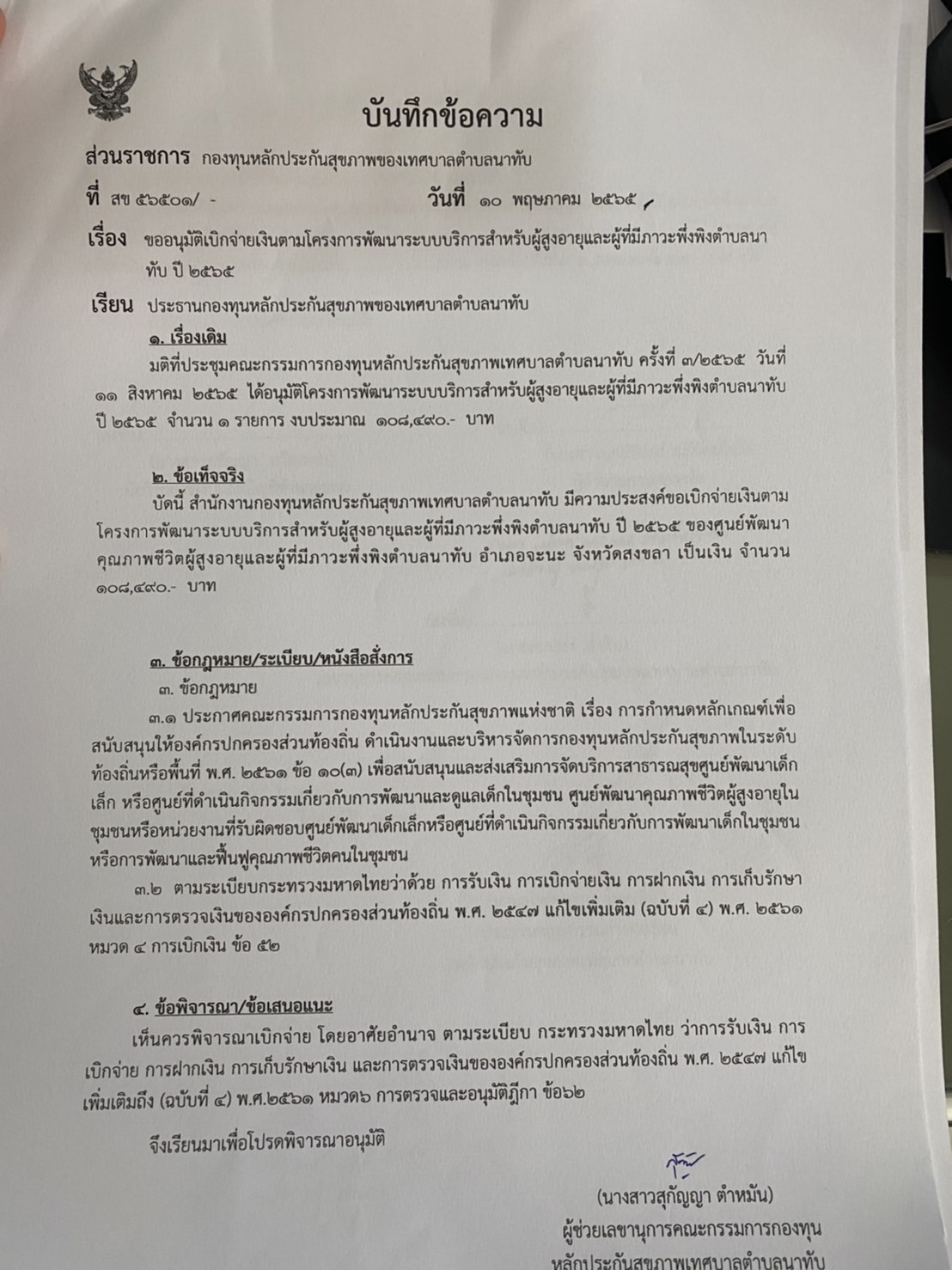 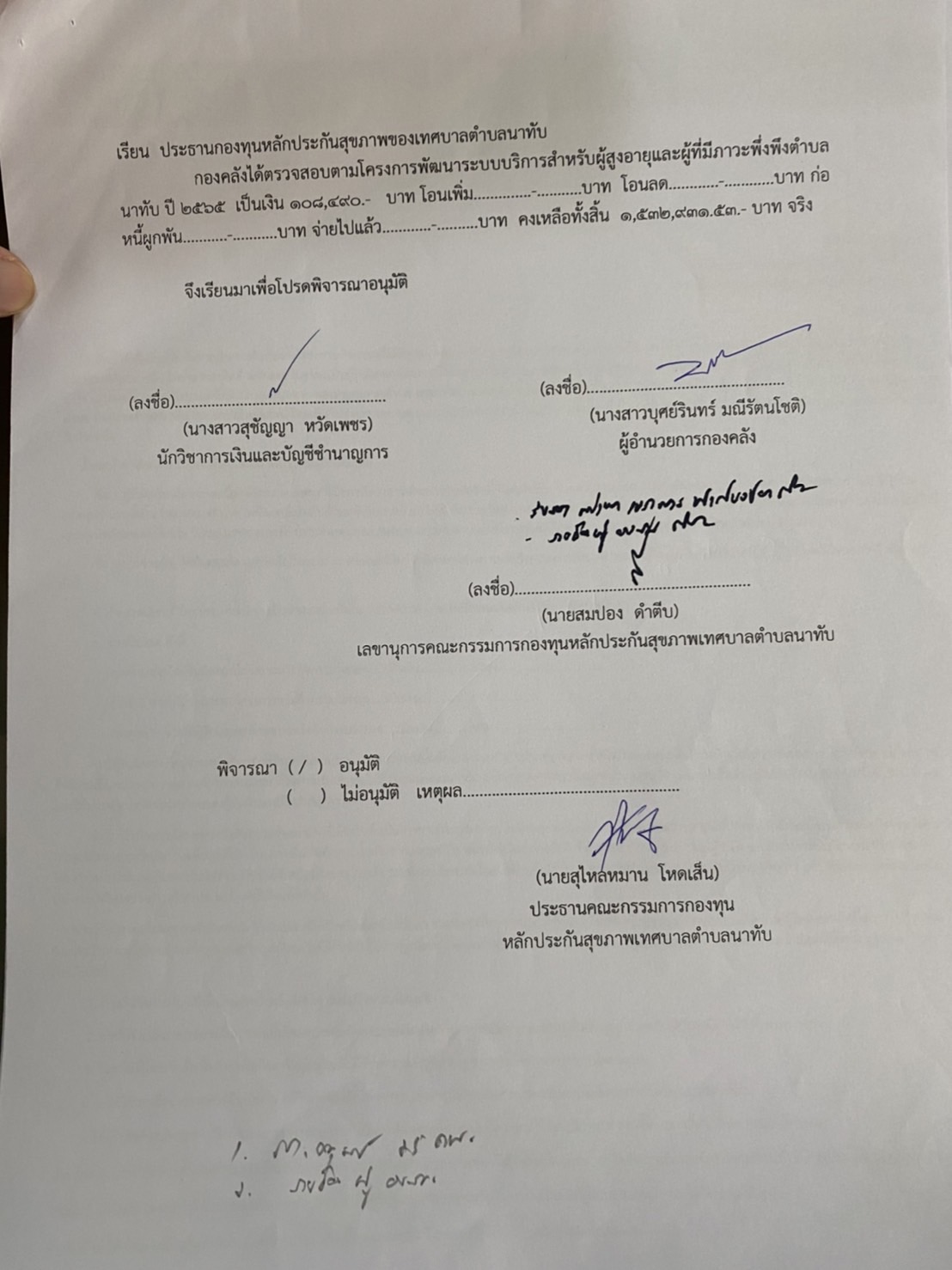 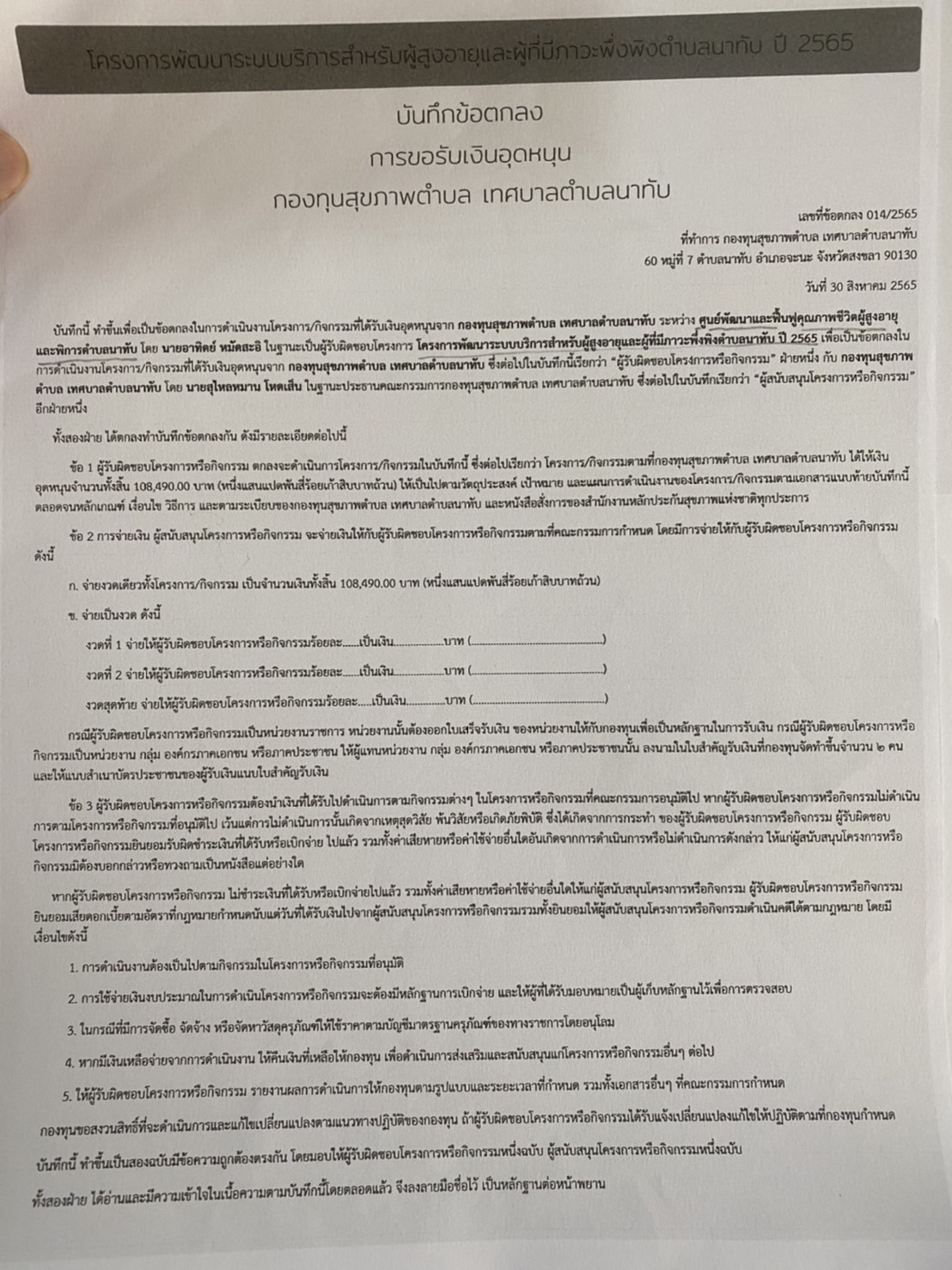 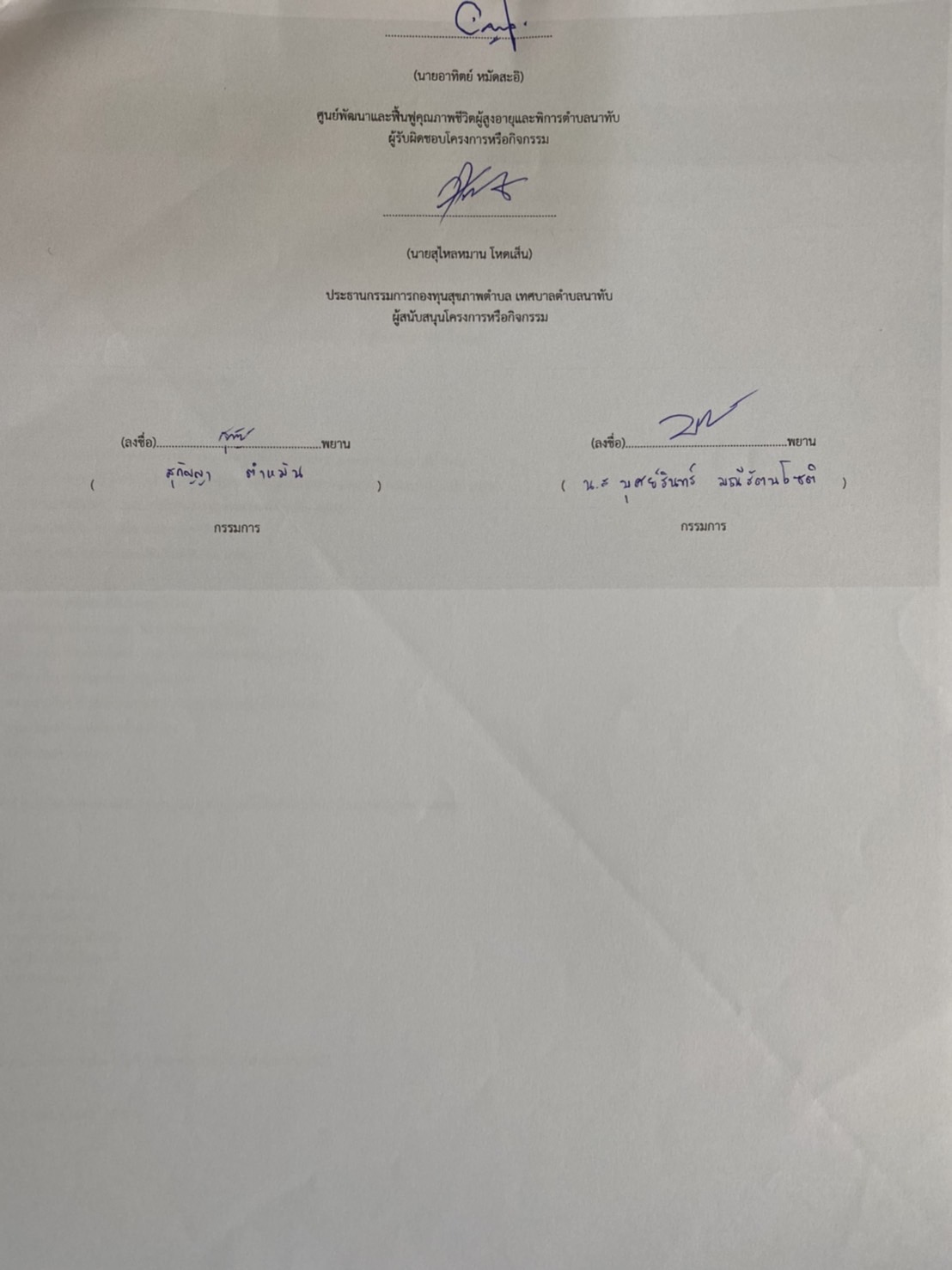 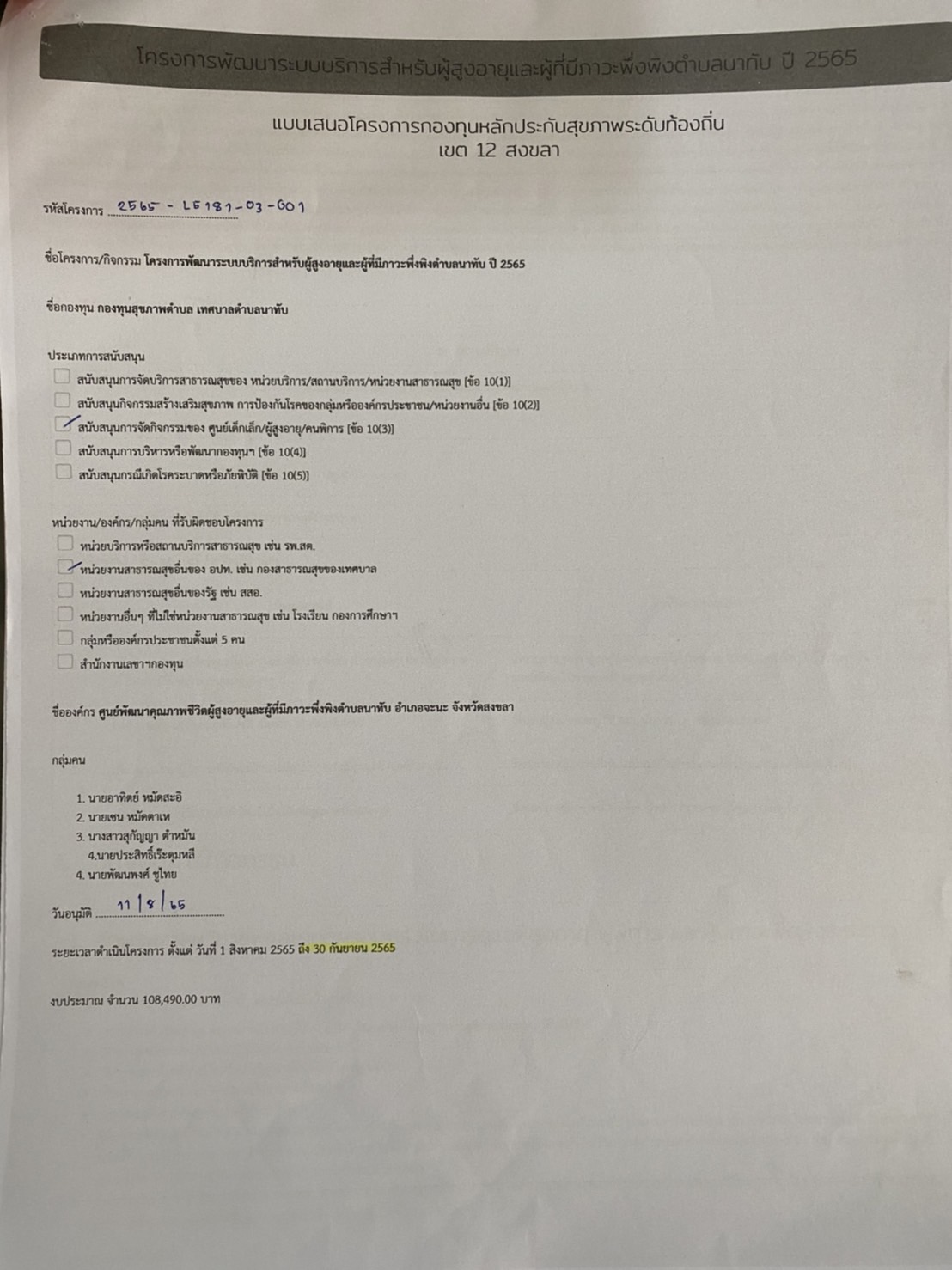 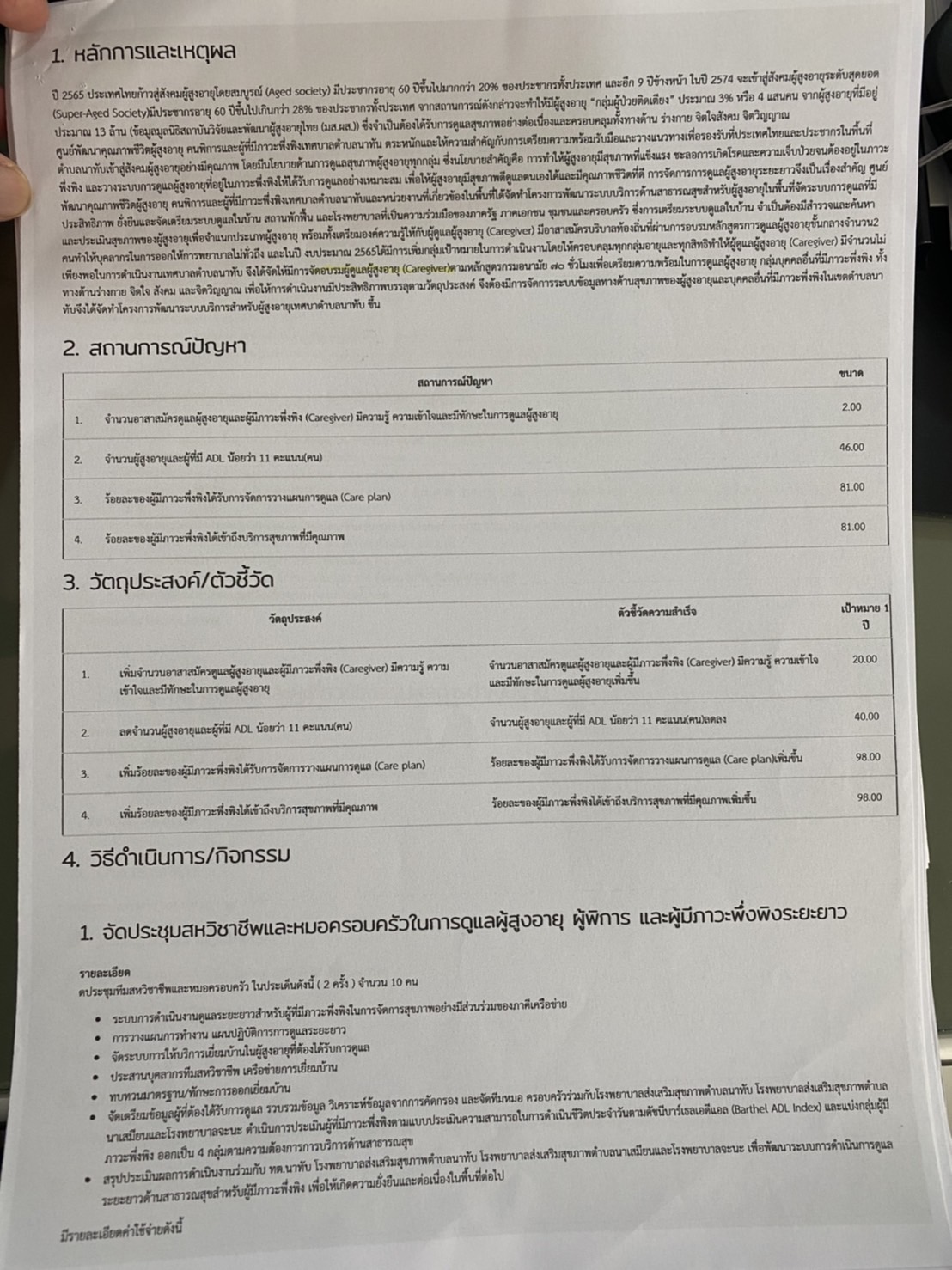 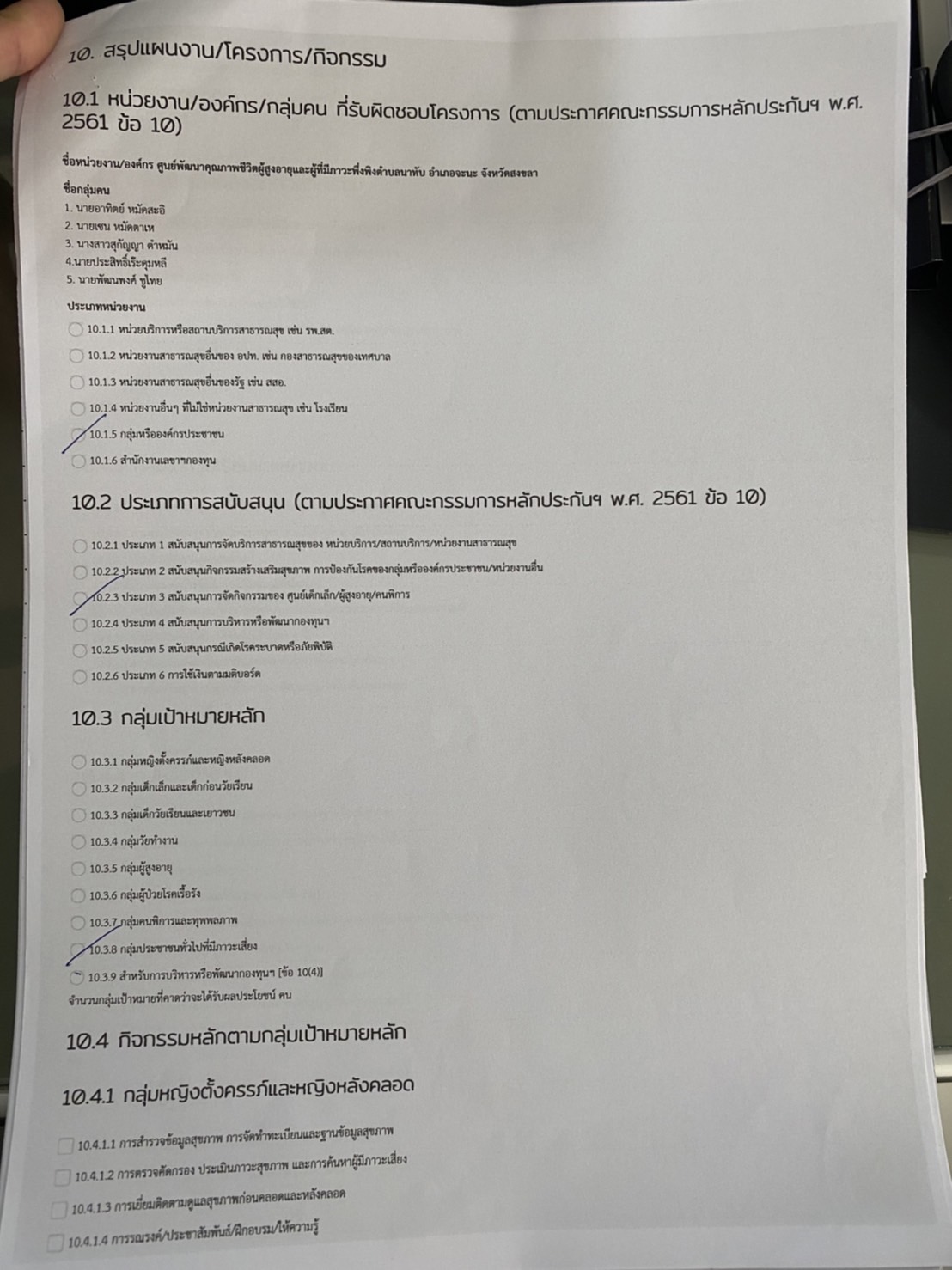 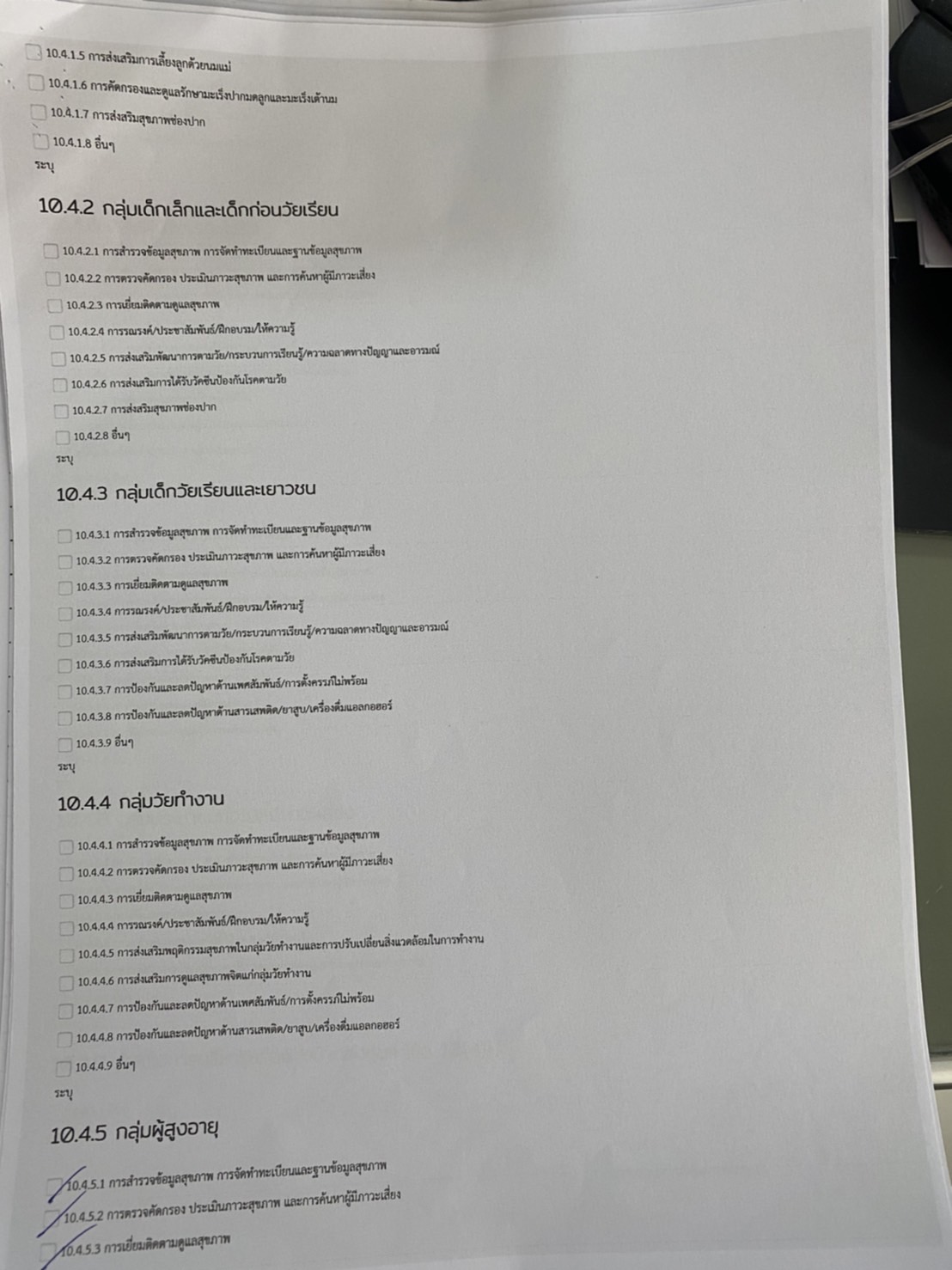 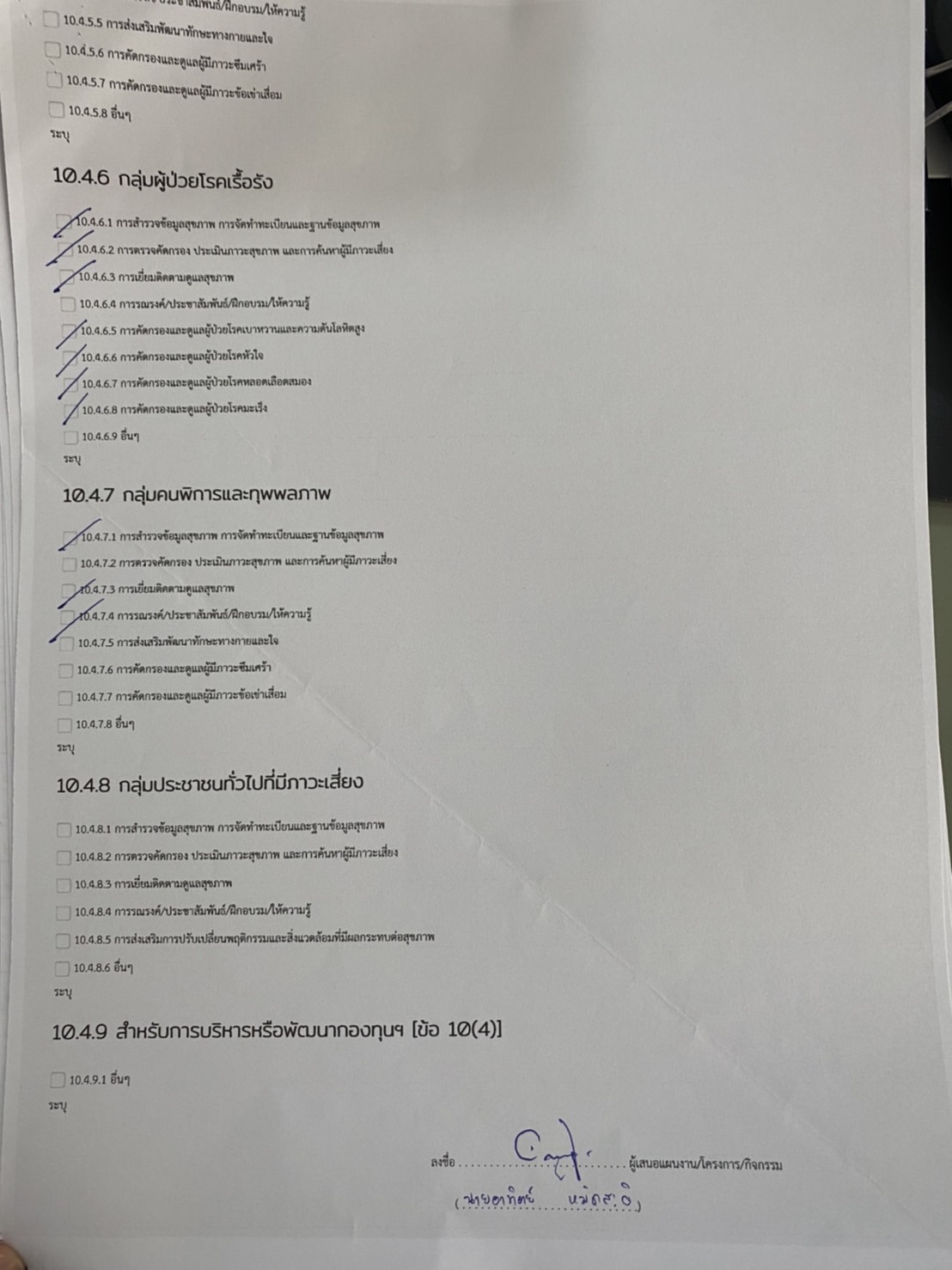 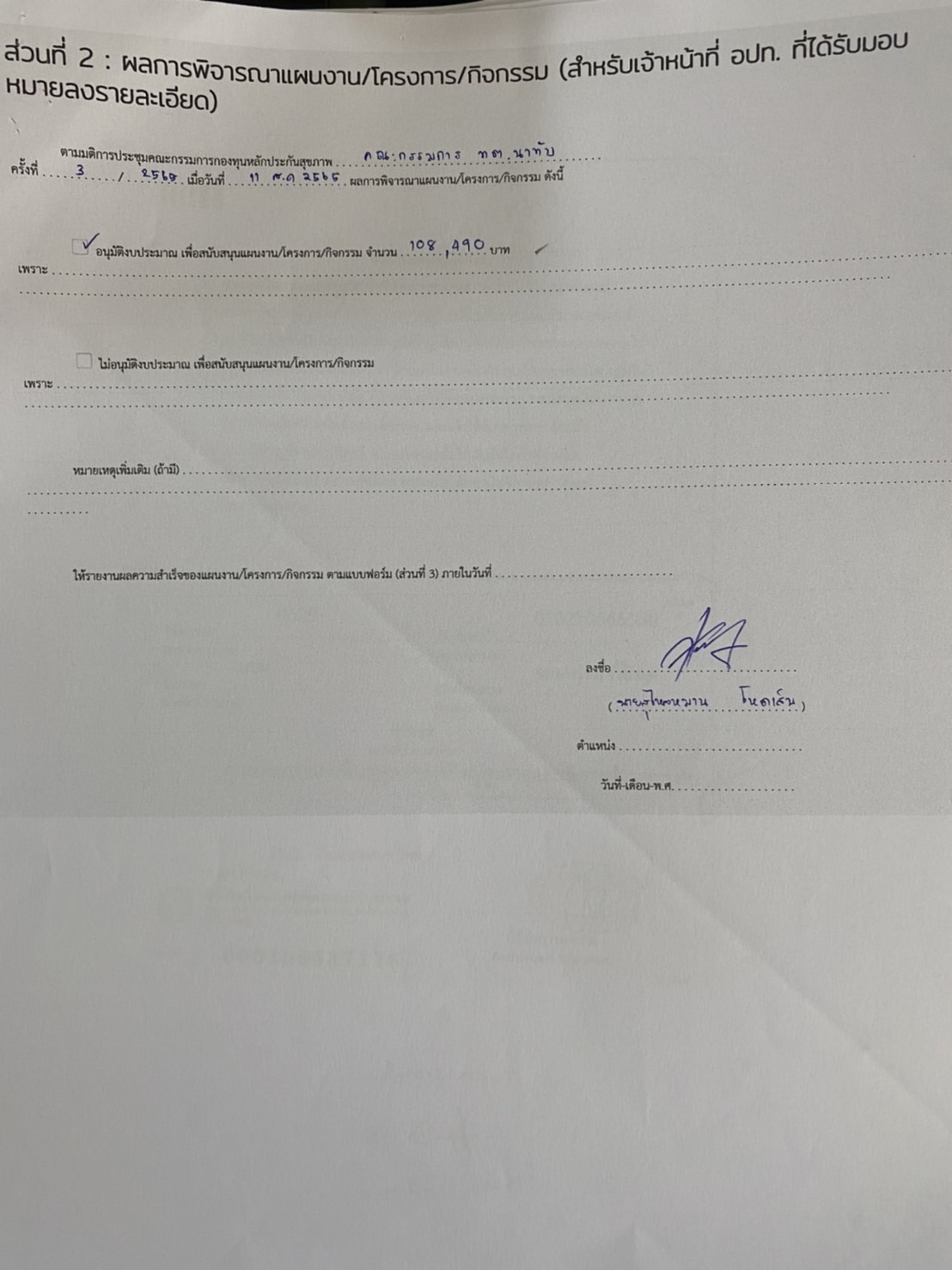 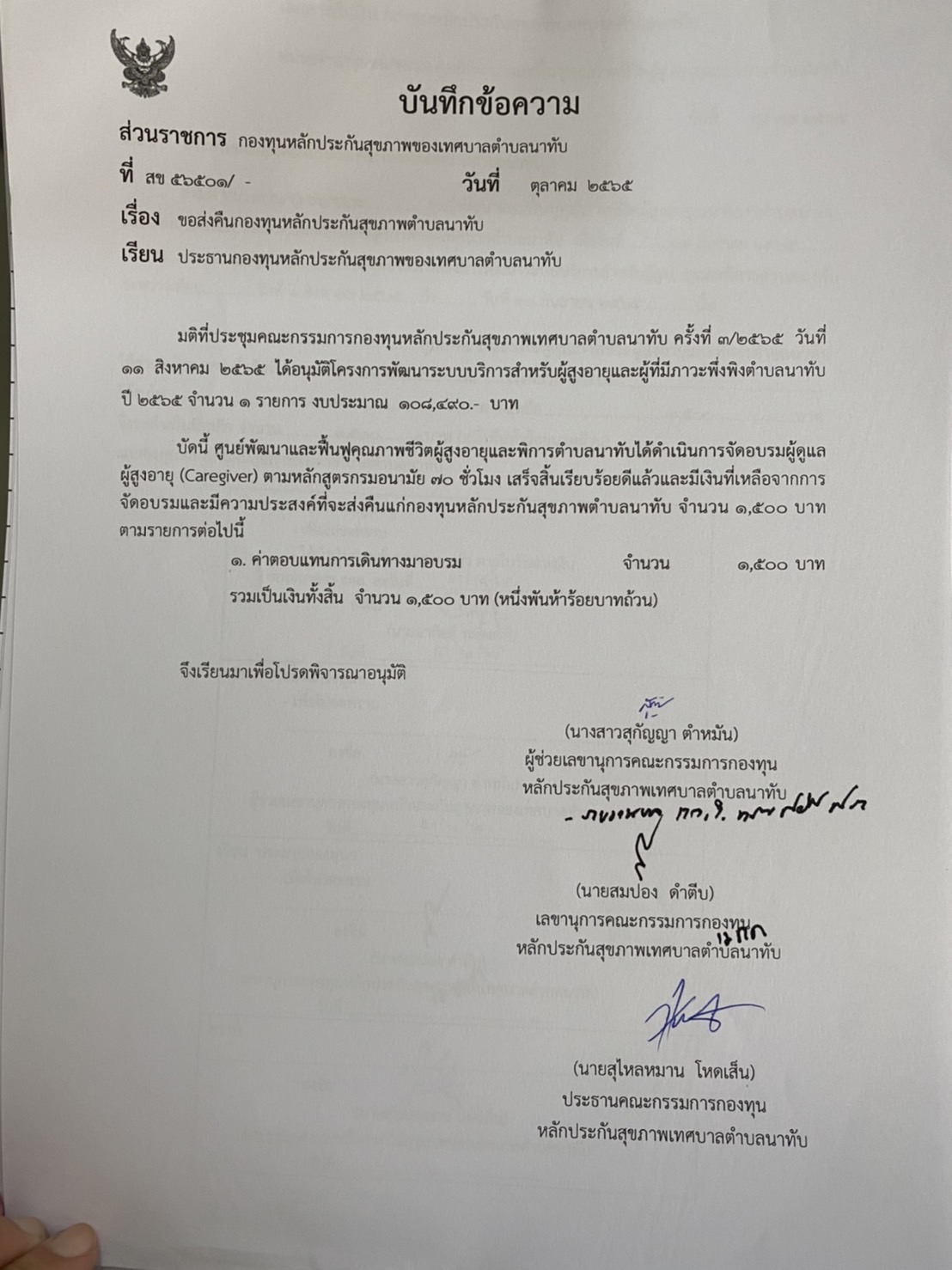 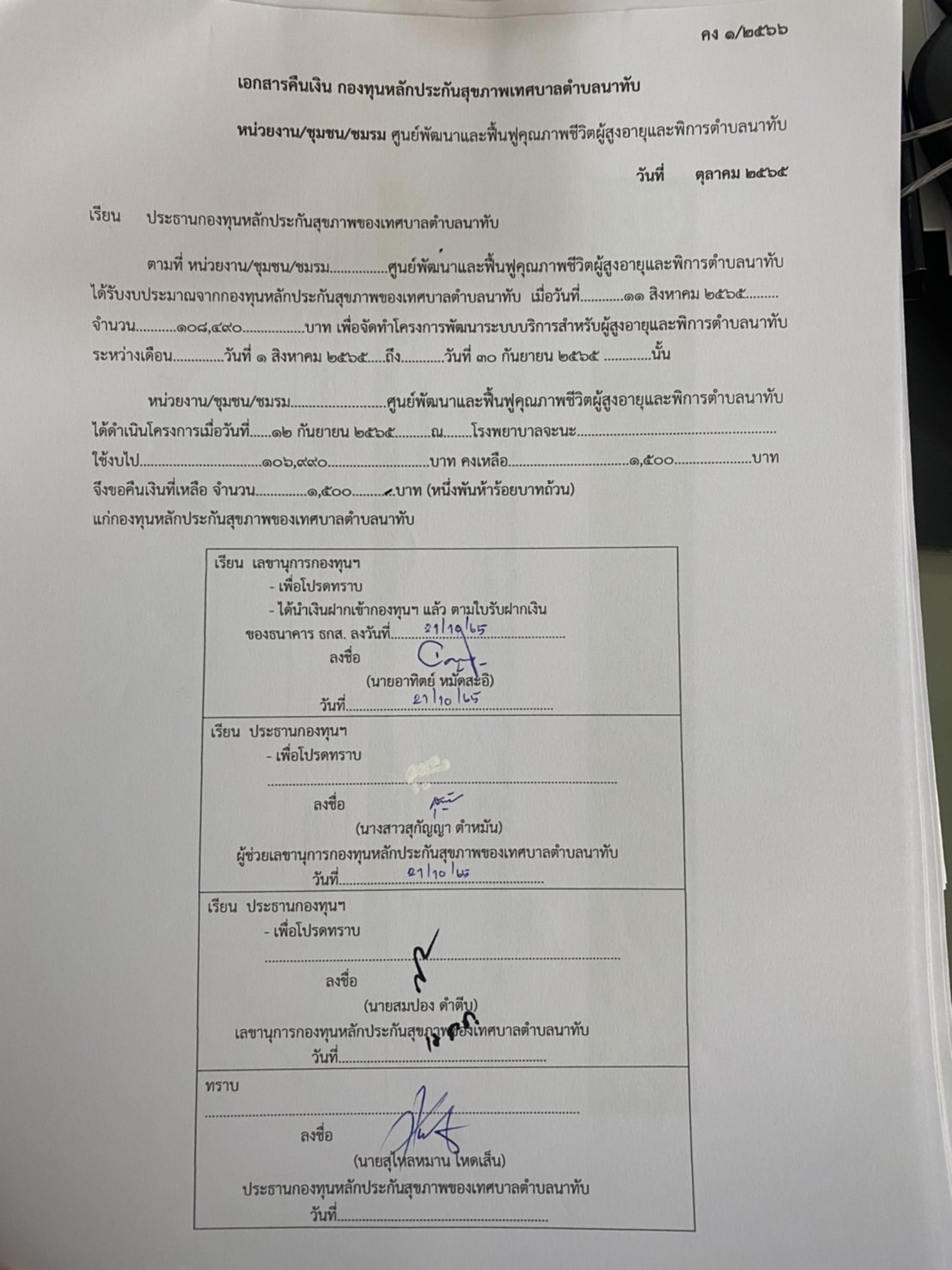 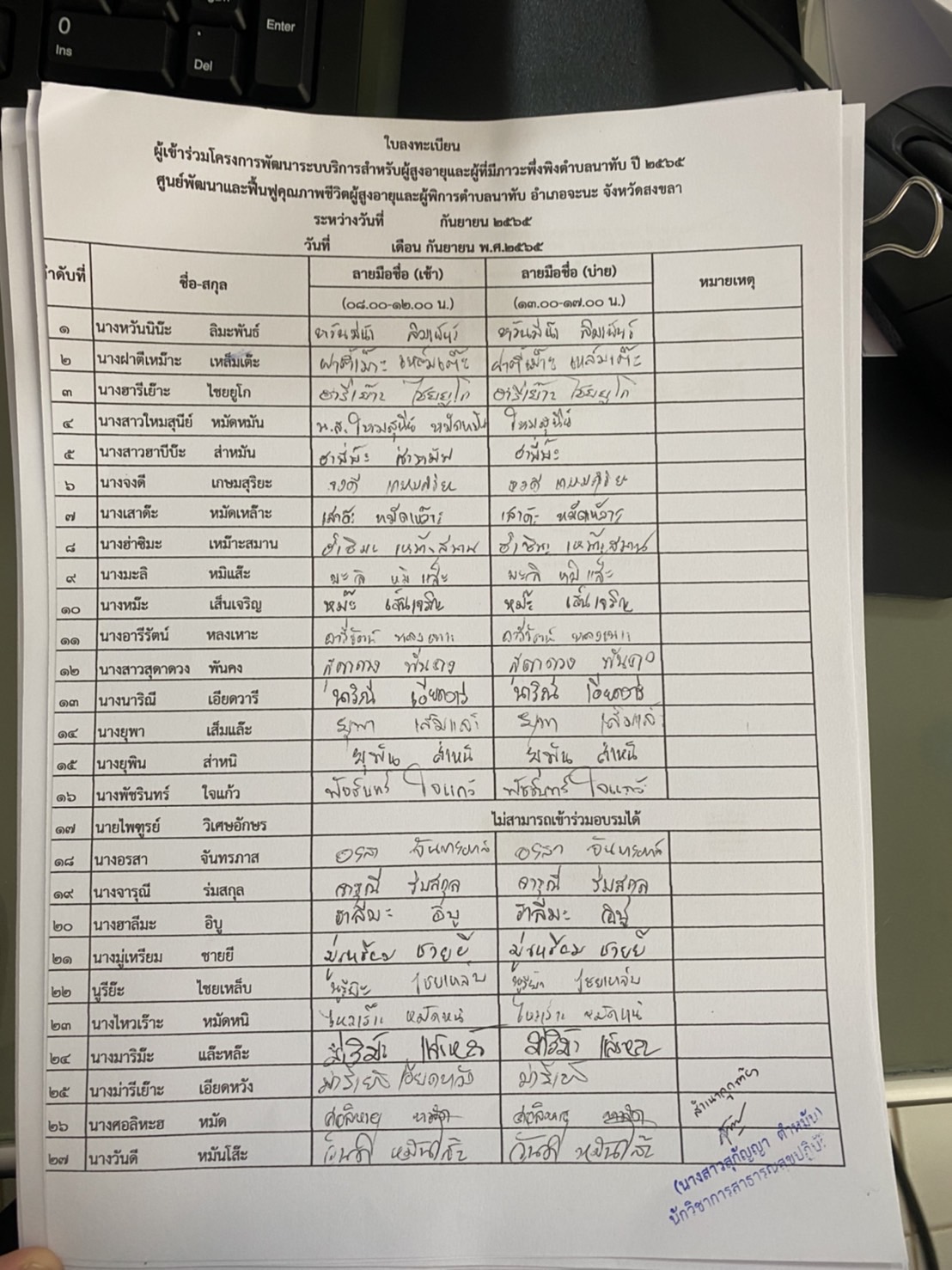 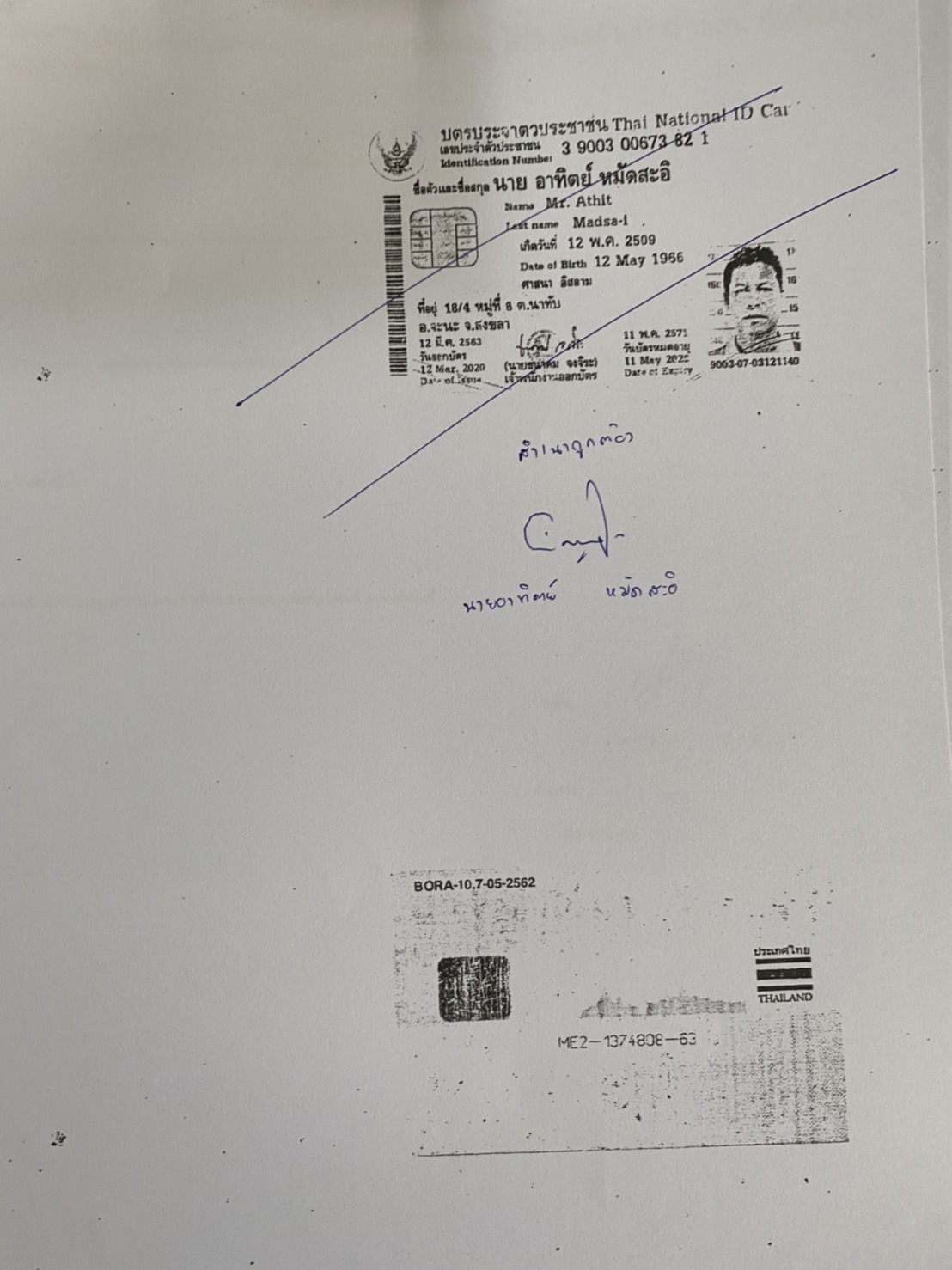 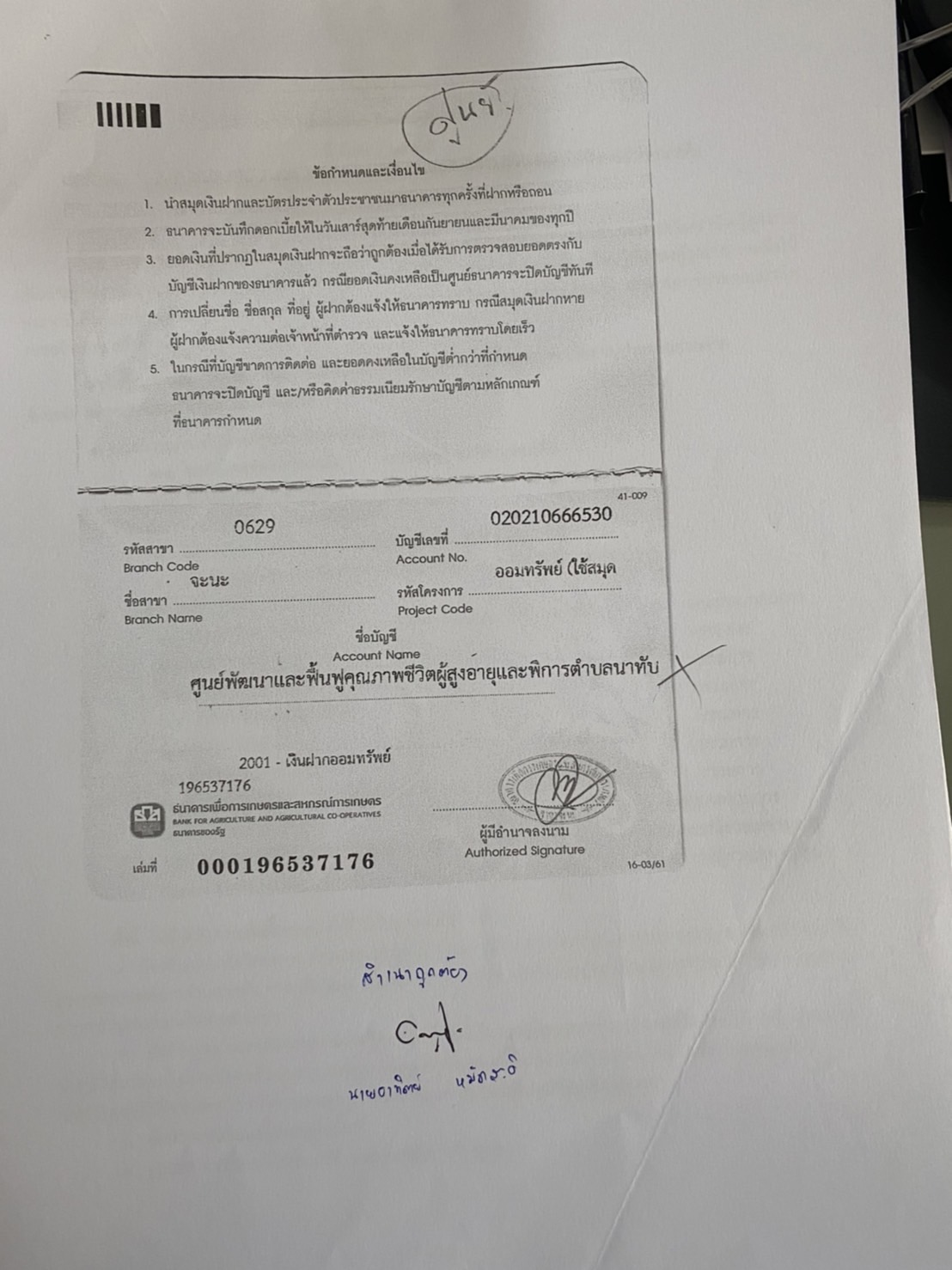 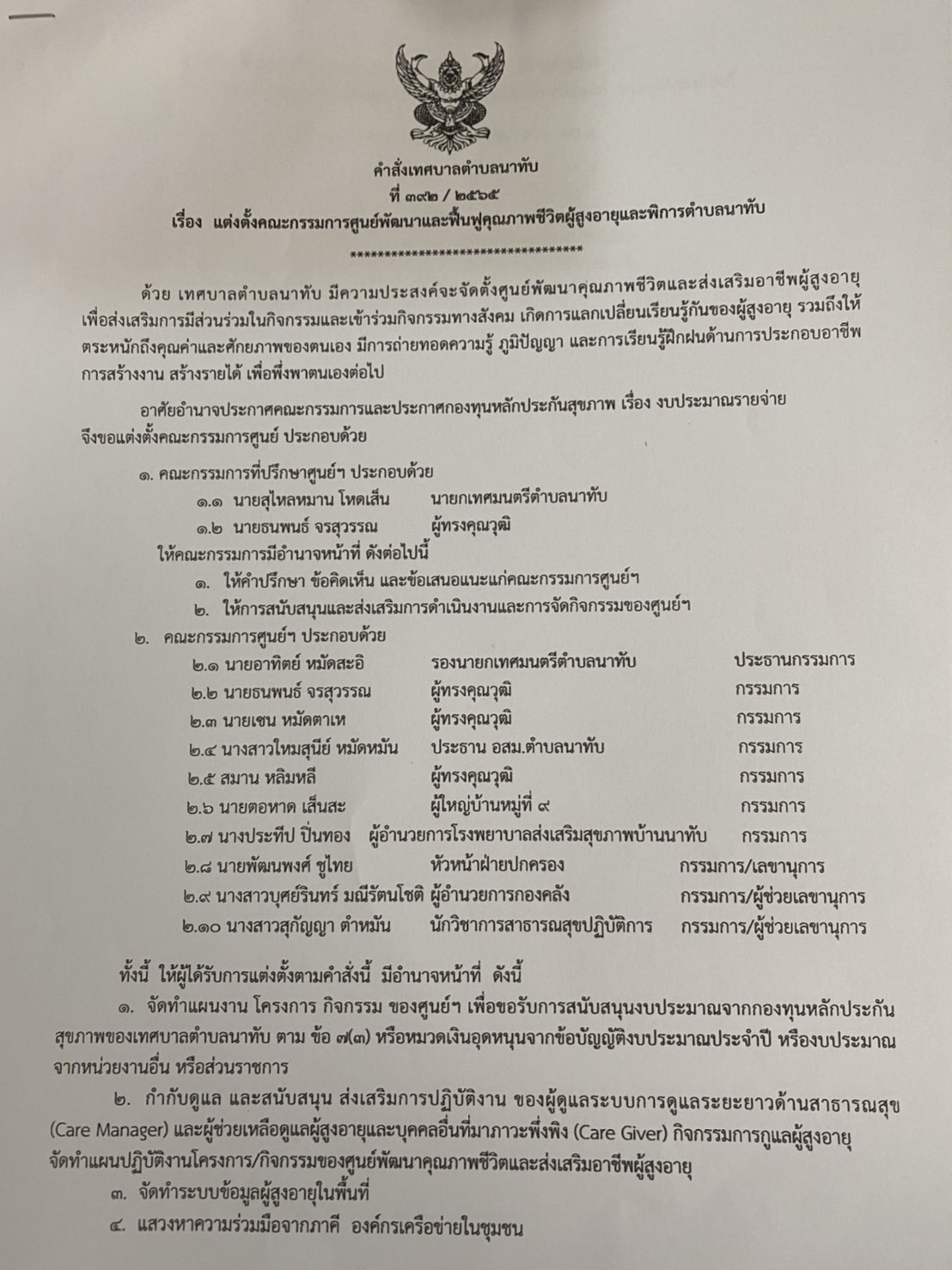 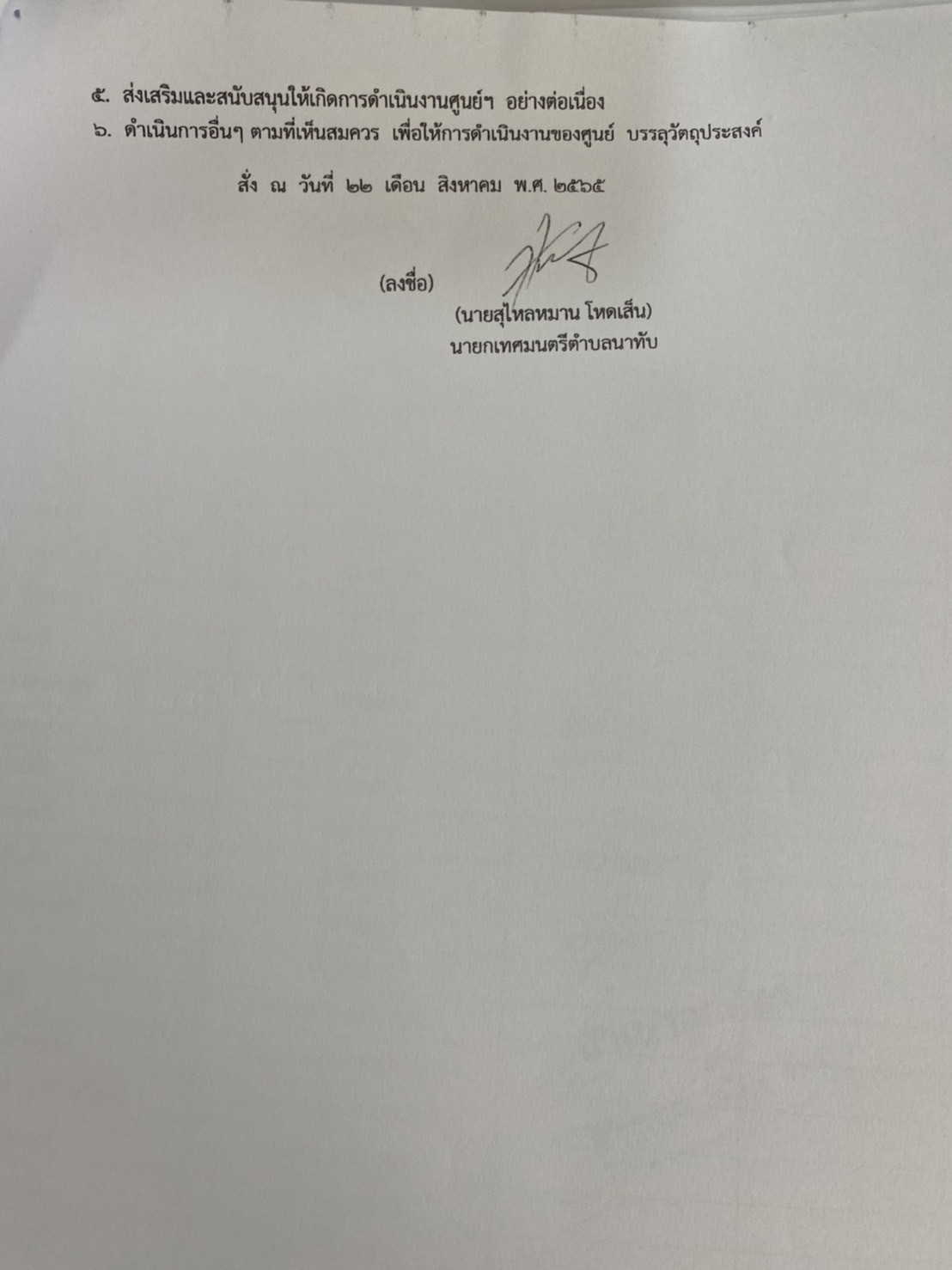 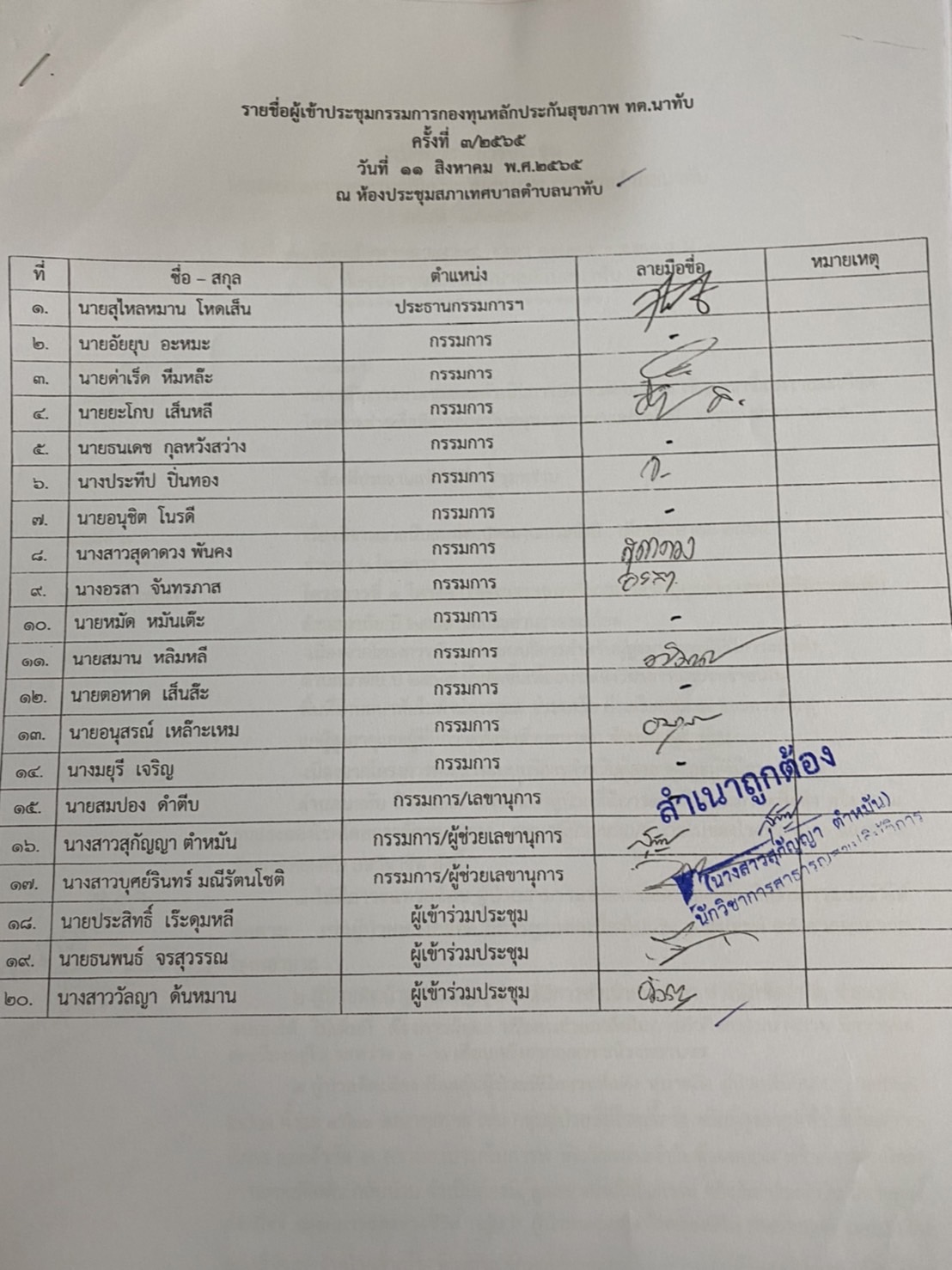 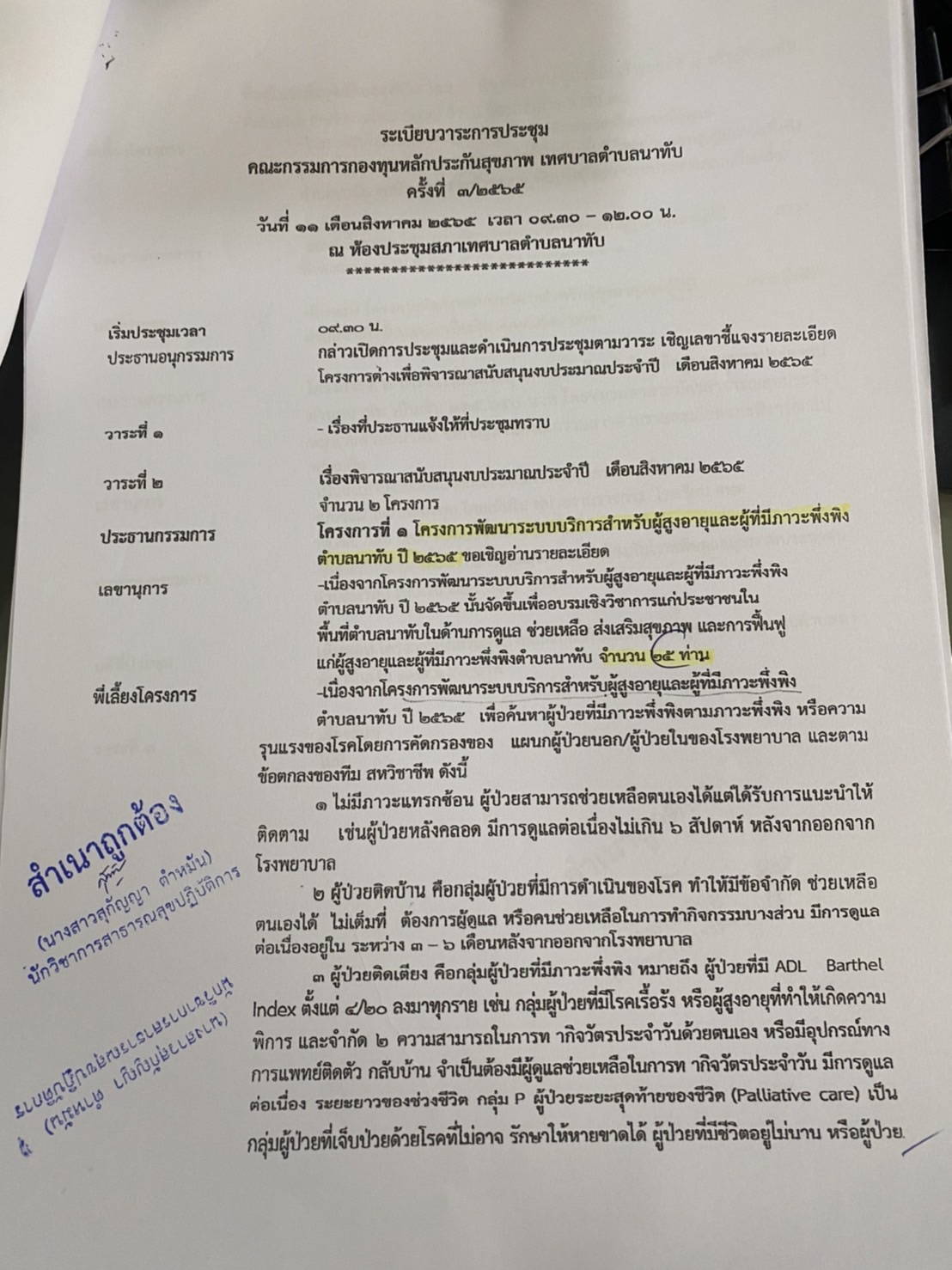 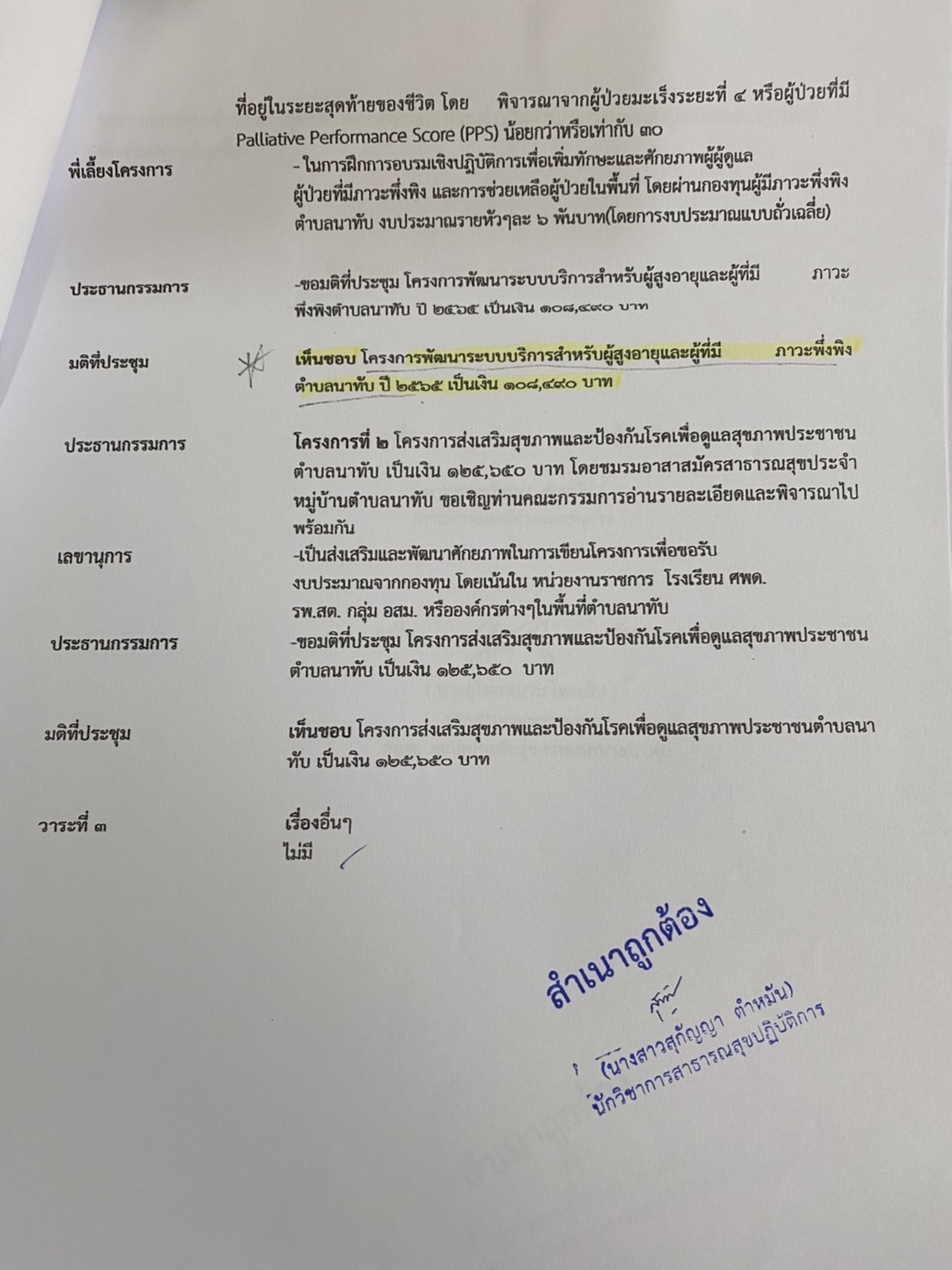 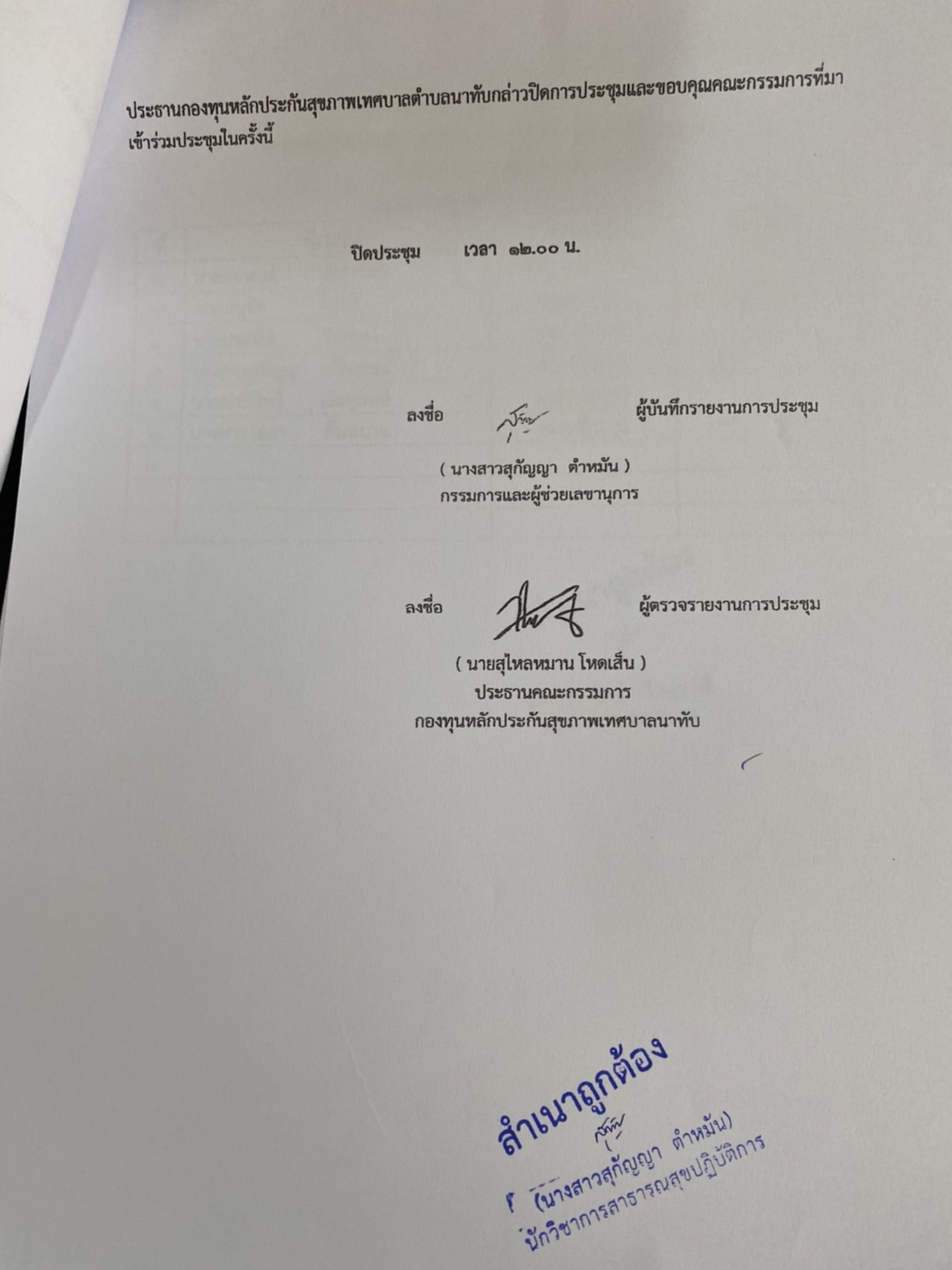 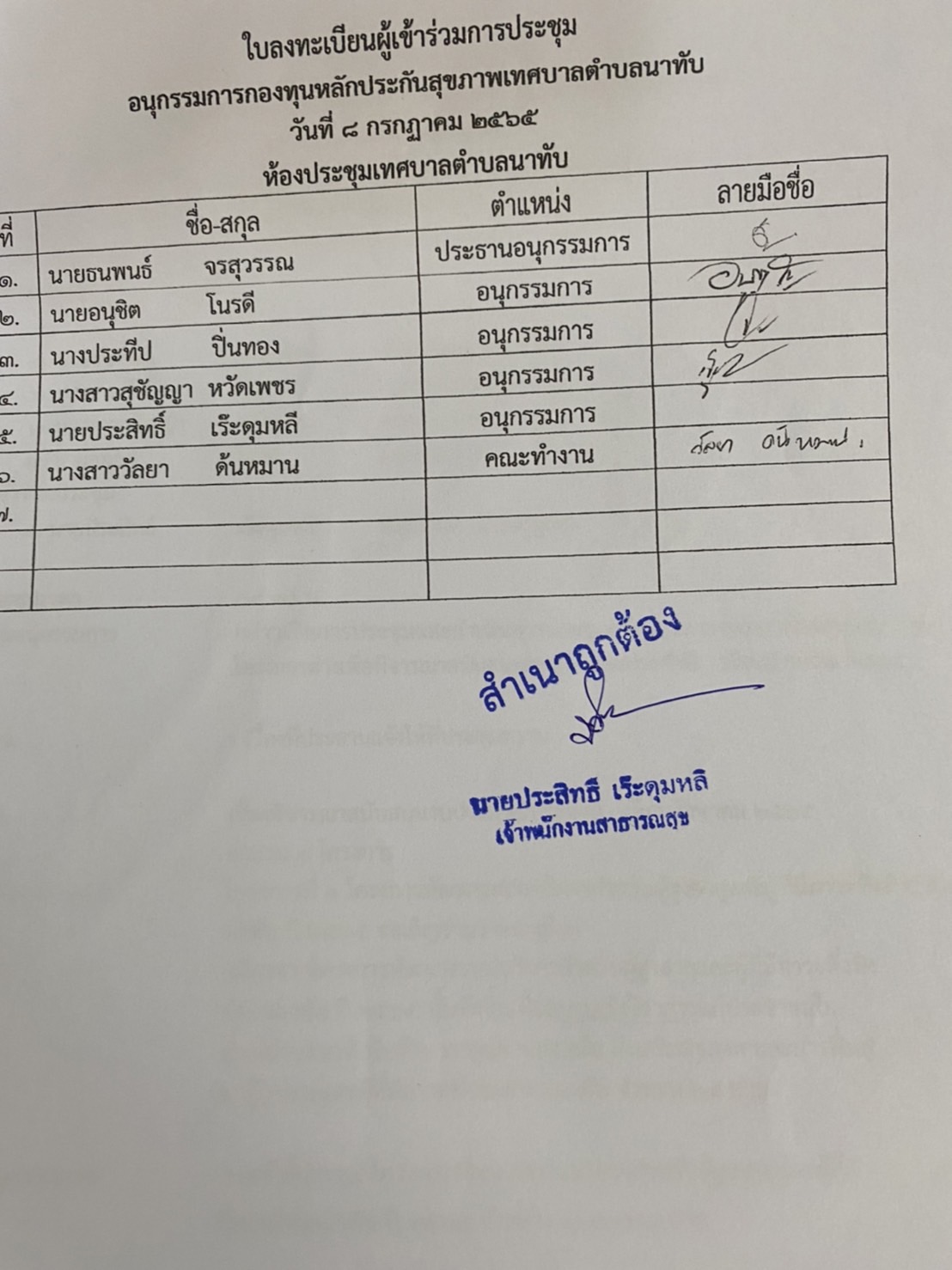 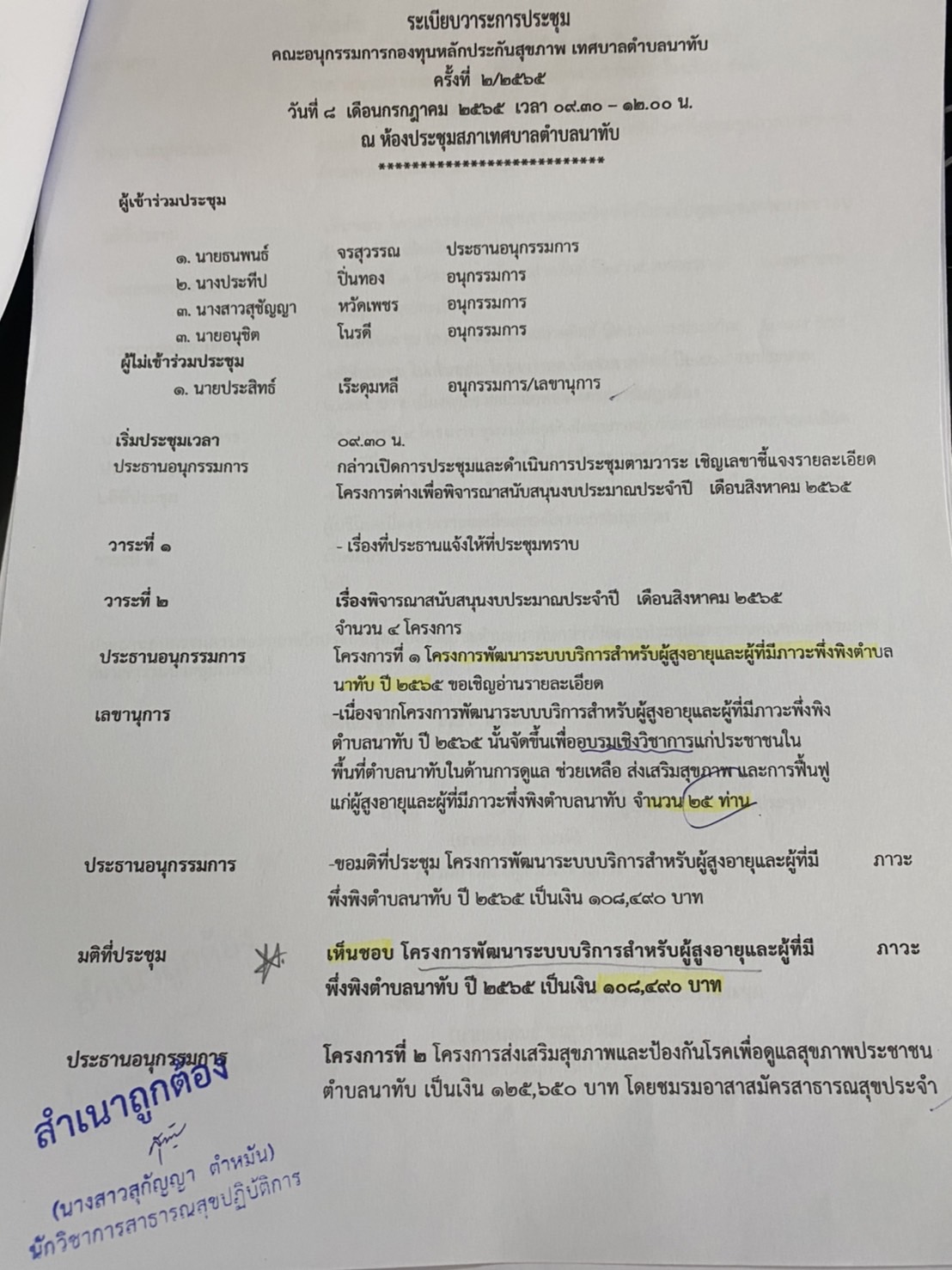 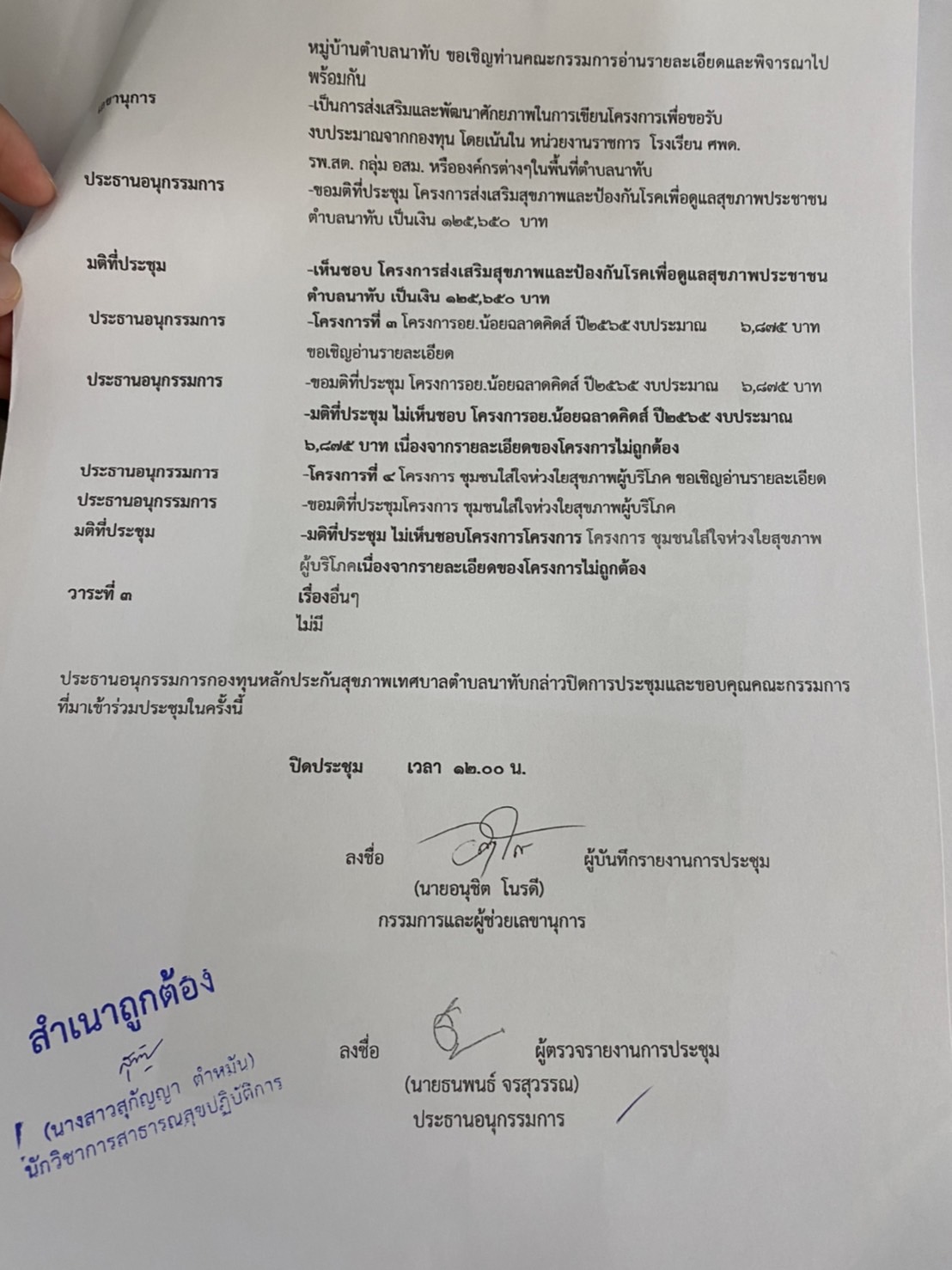 ภาคผนวก ก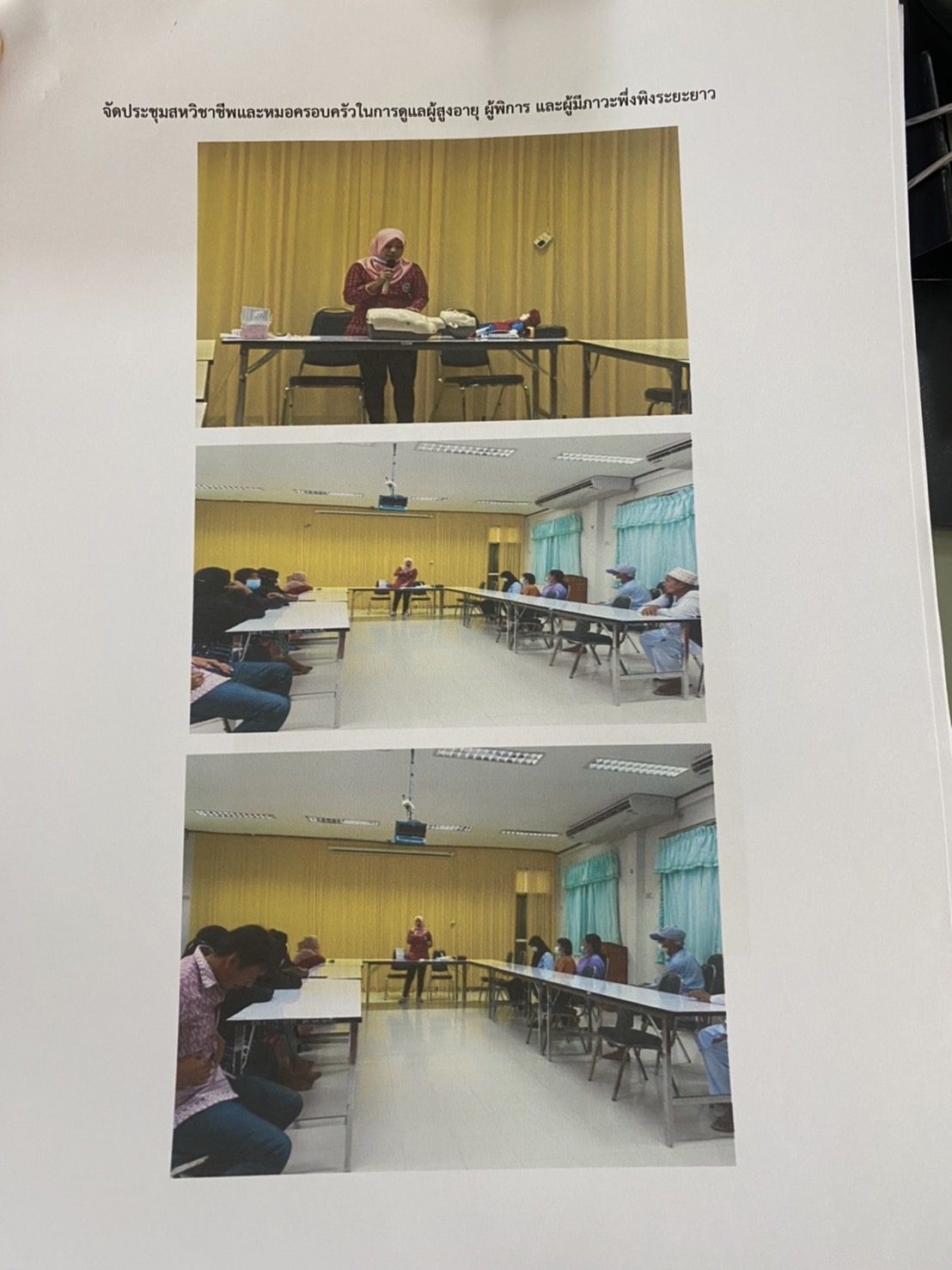 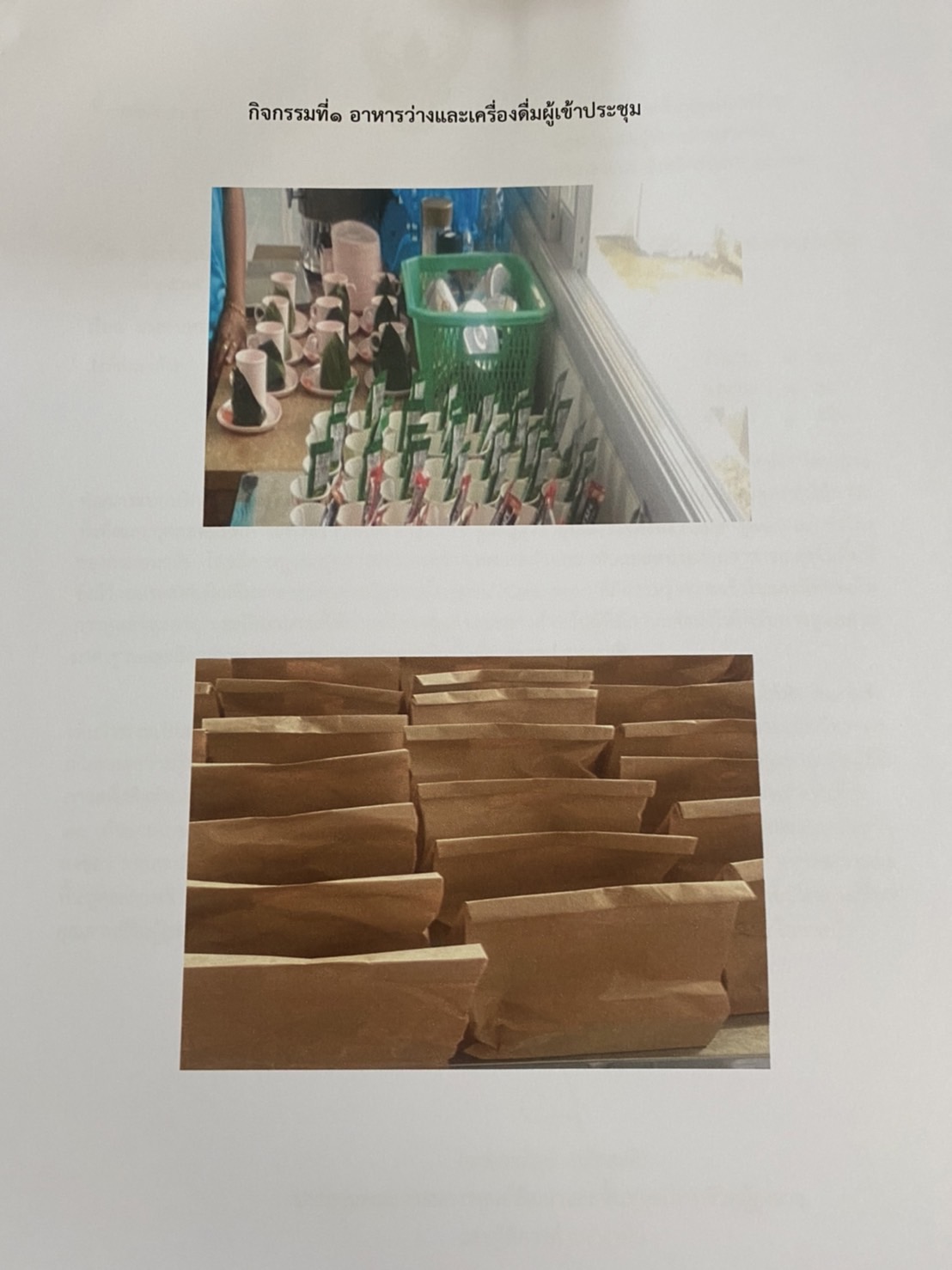 ภาคผนวก ข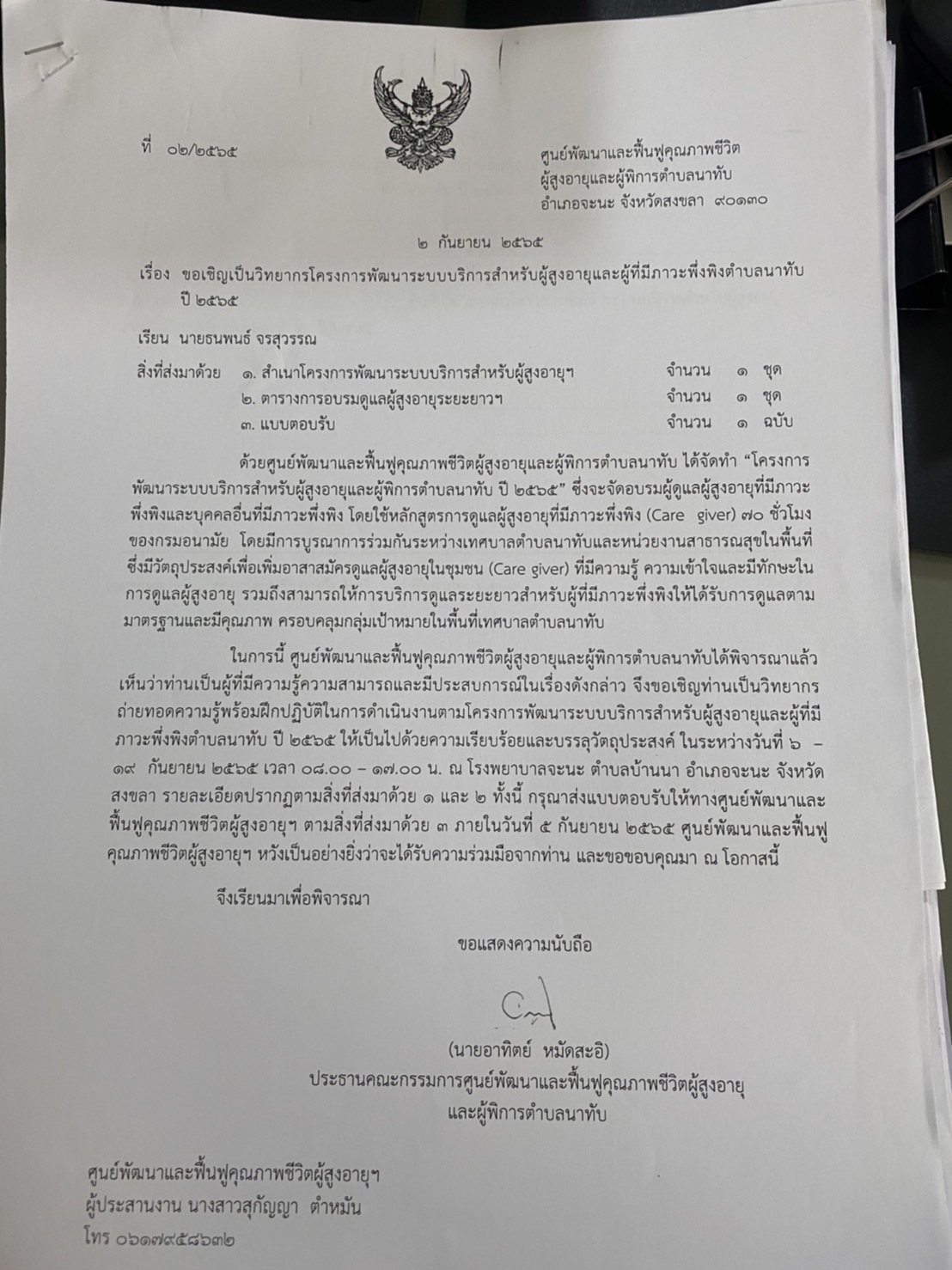 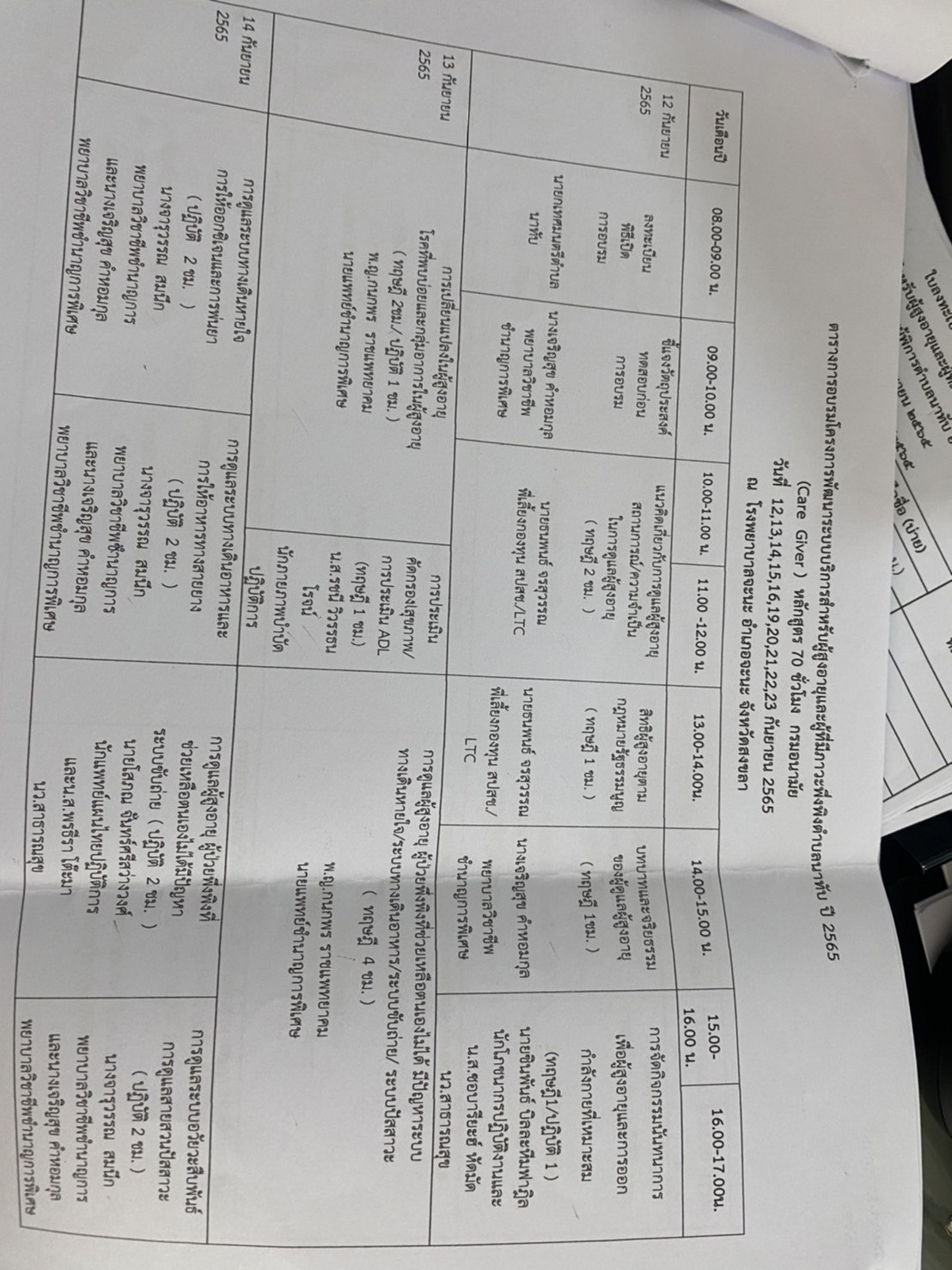 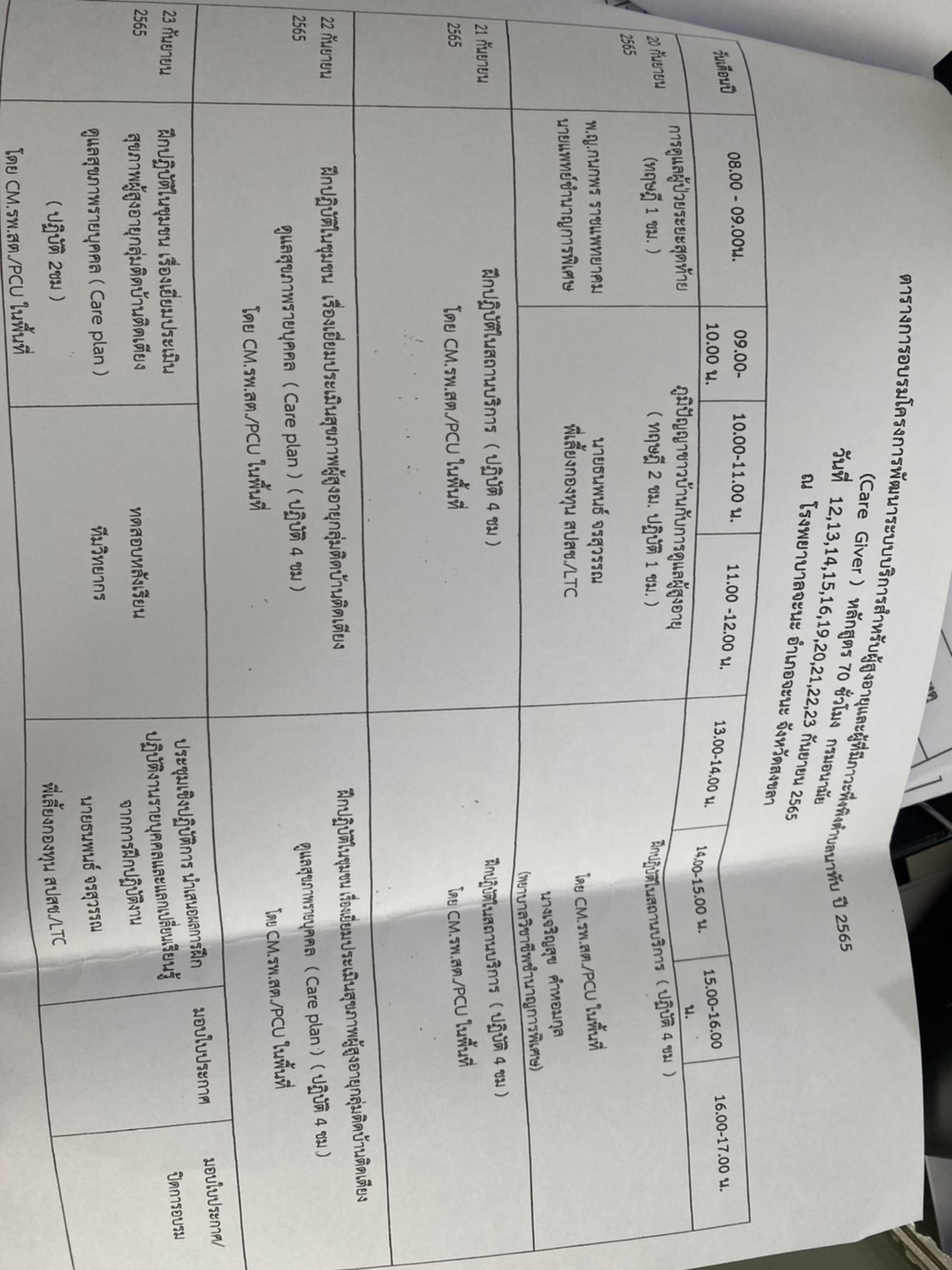 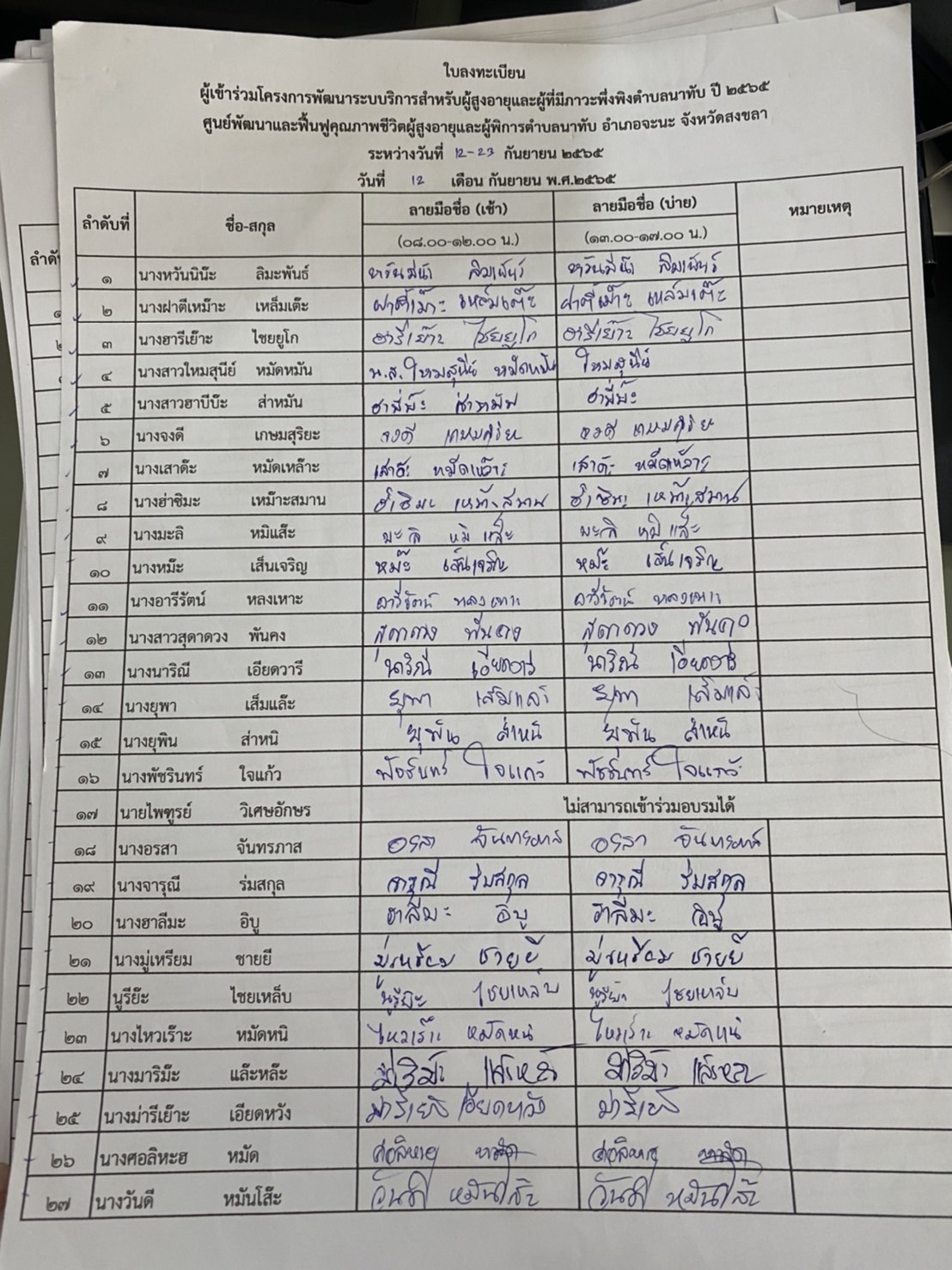 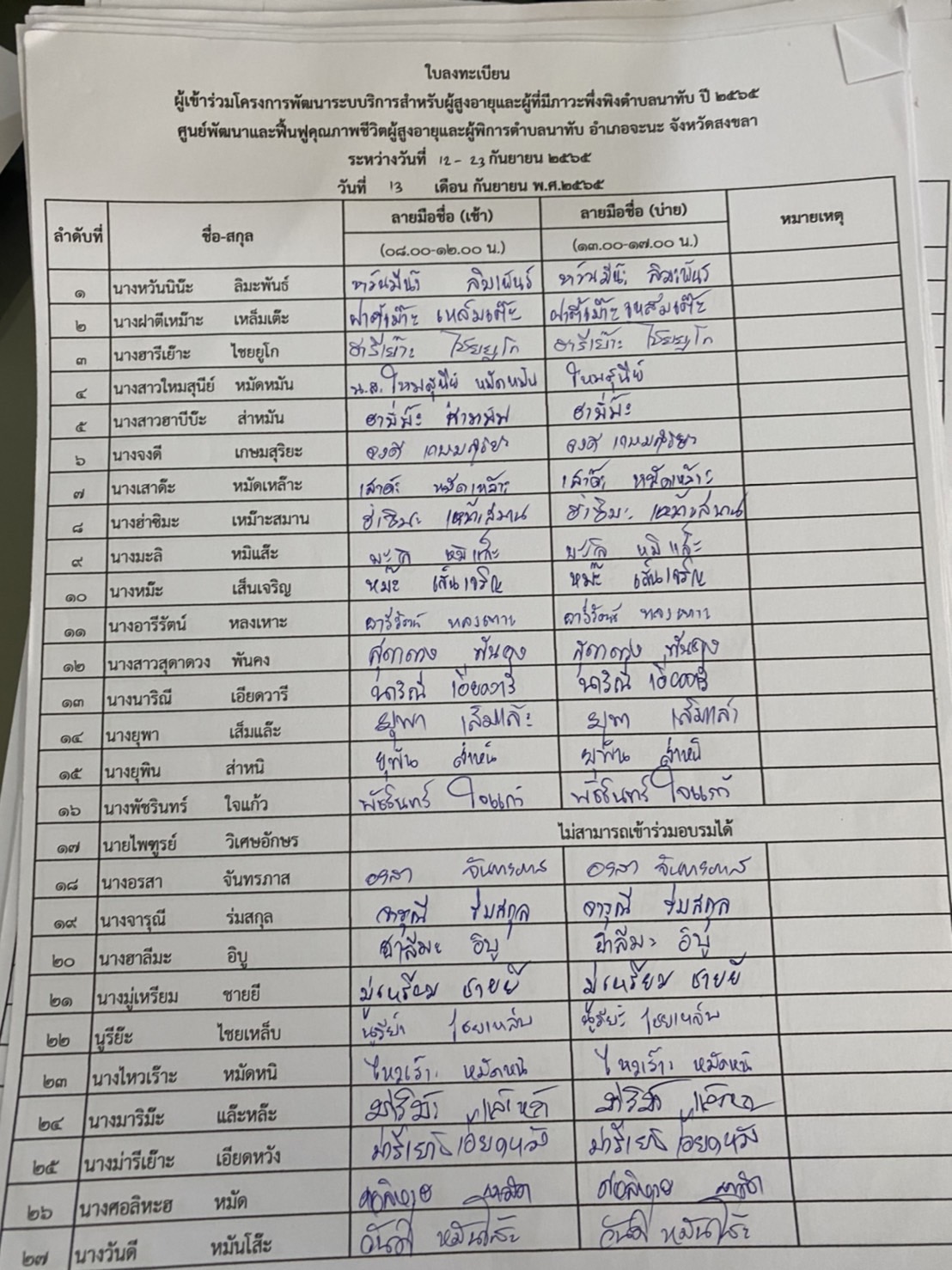 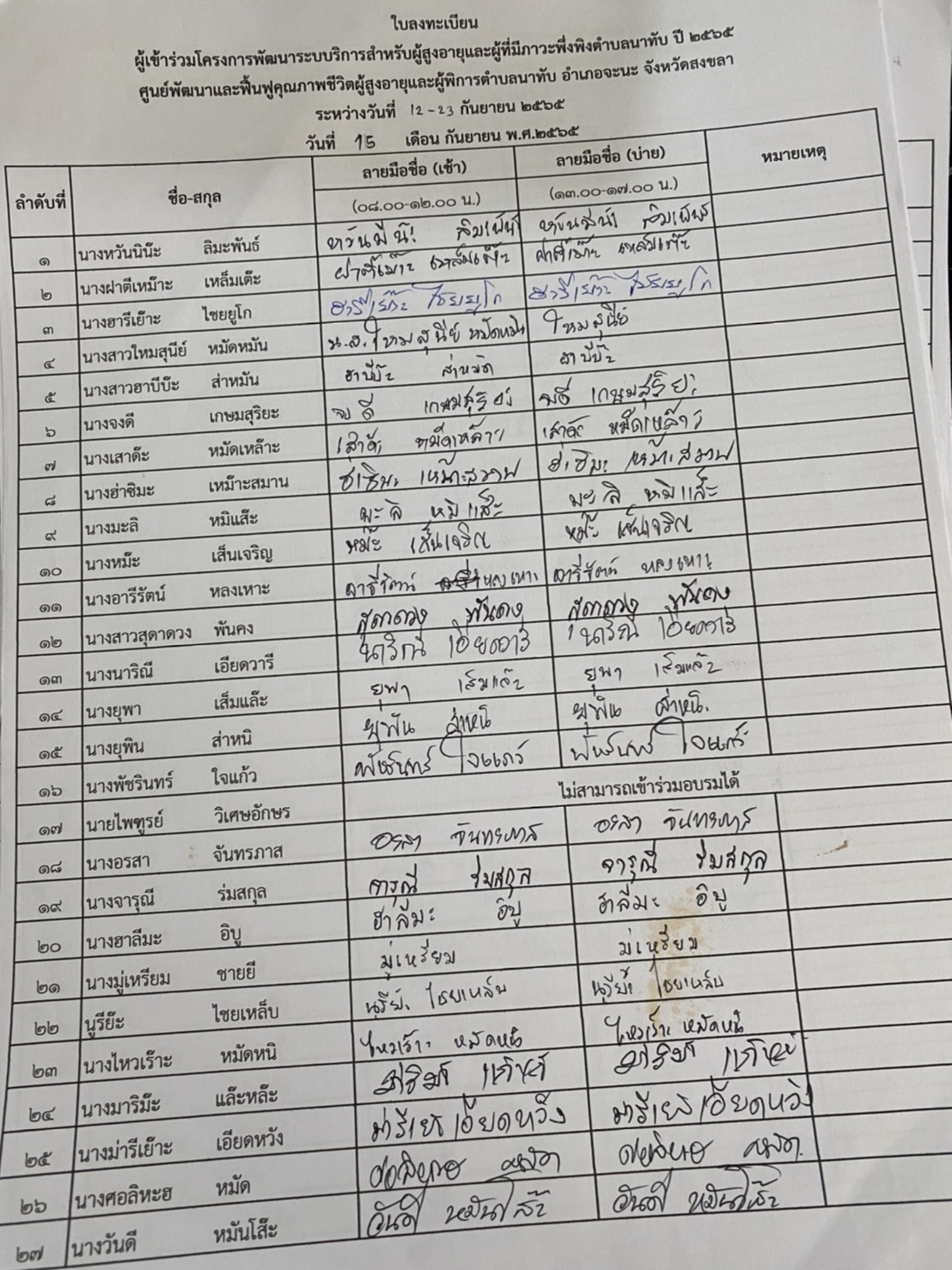 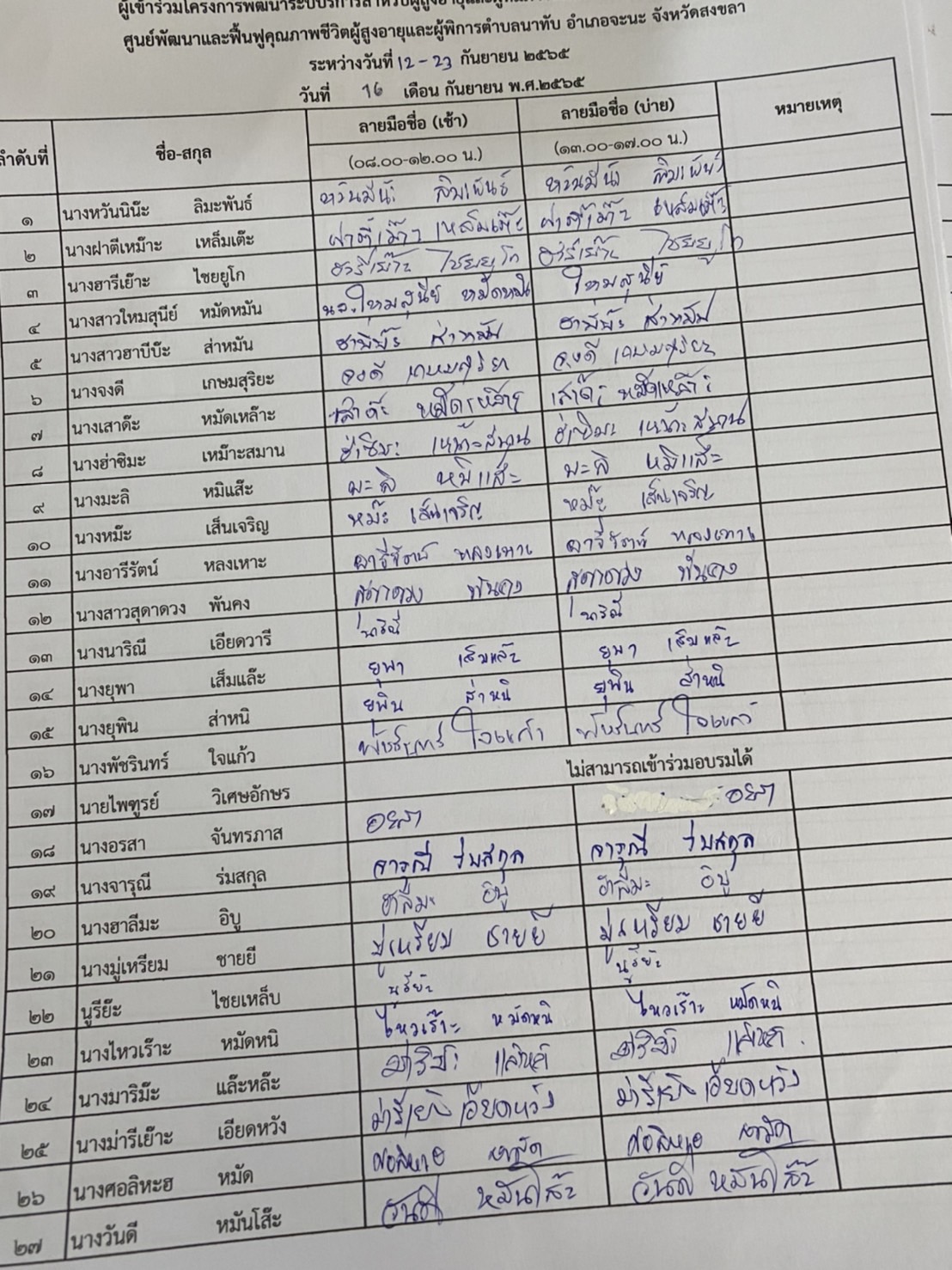 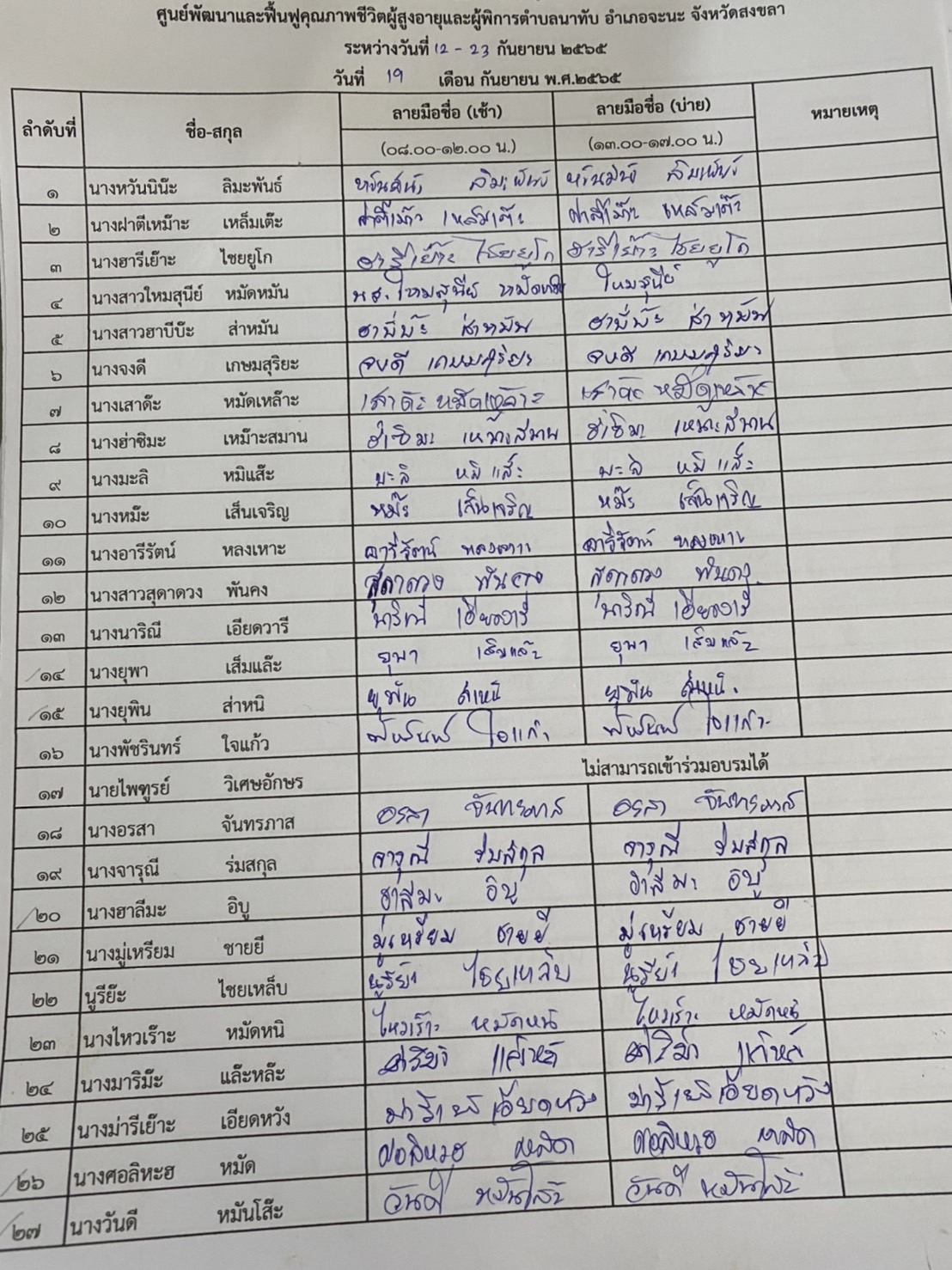 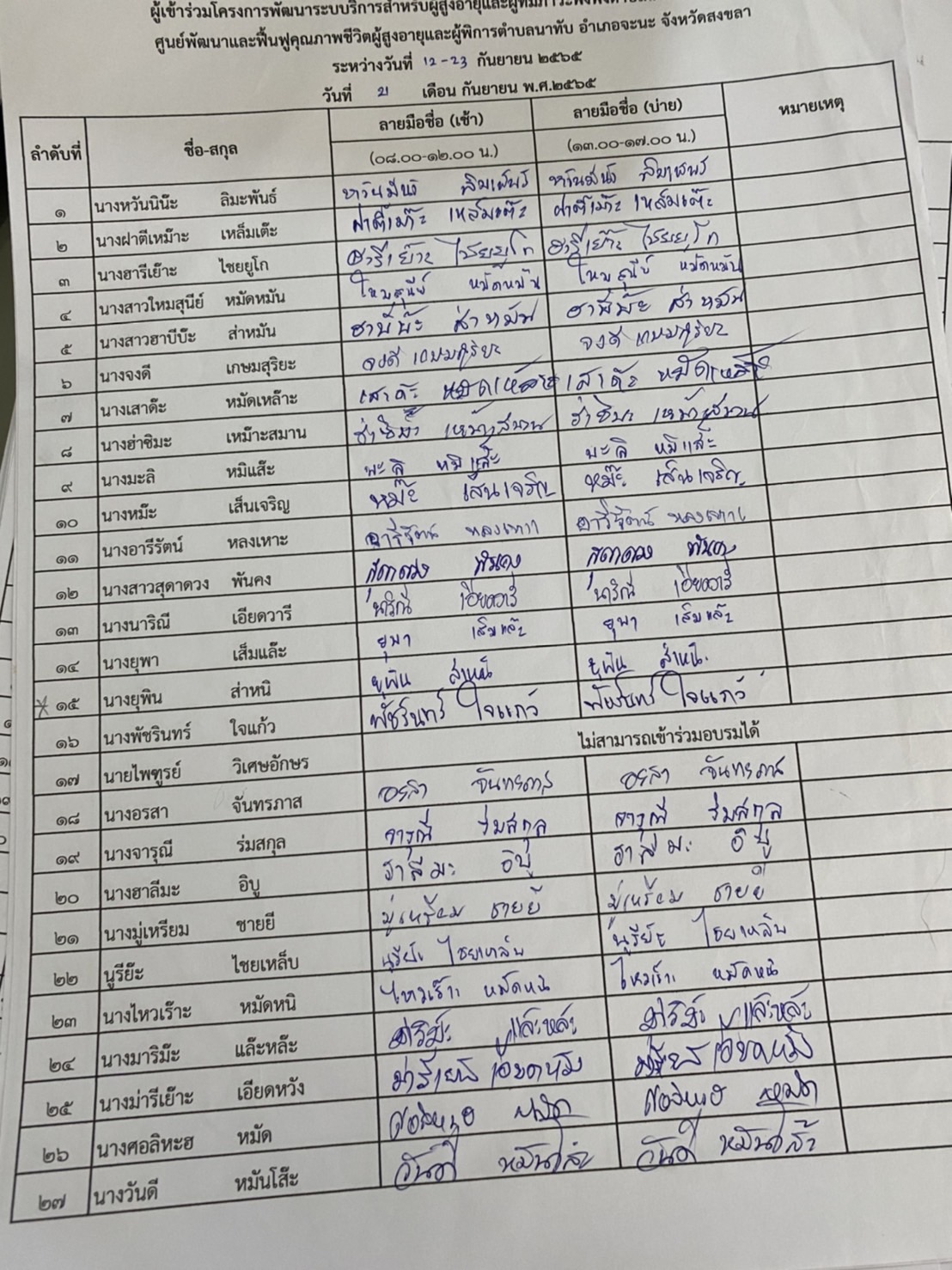 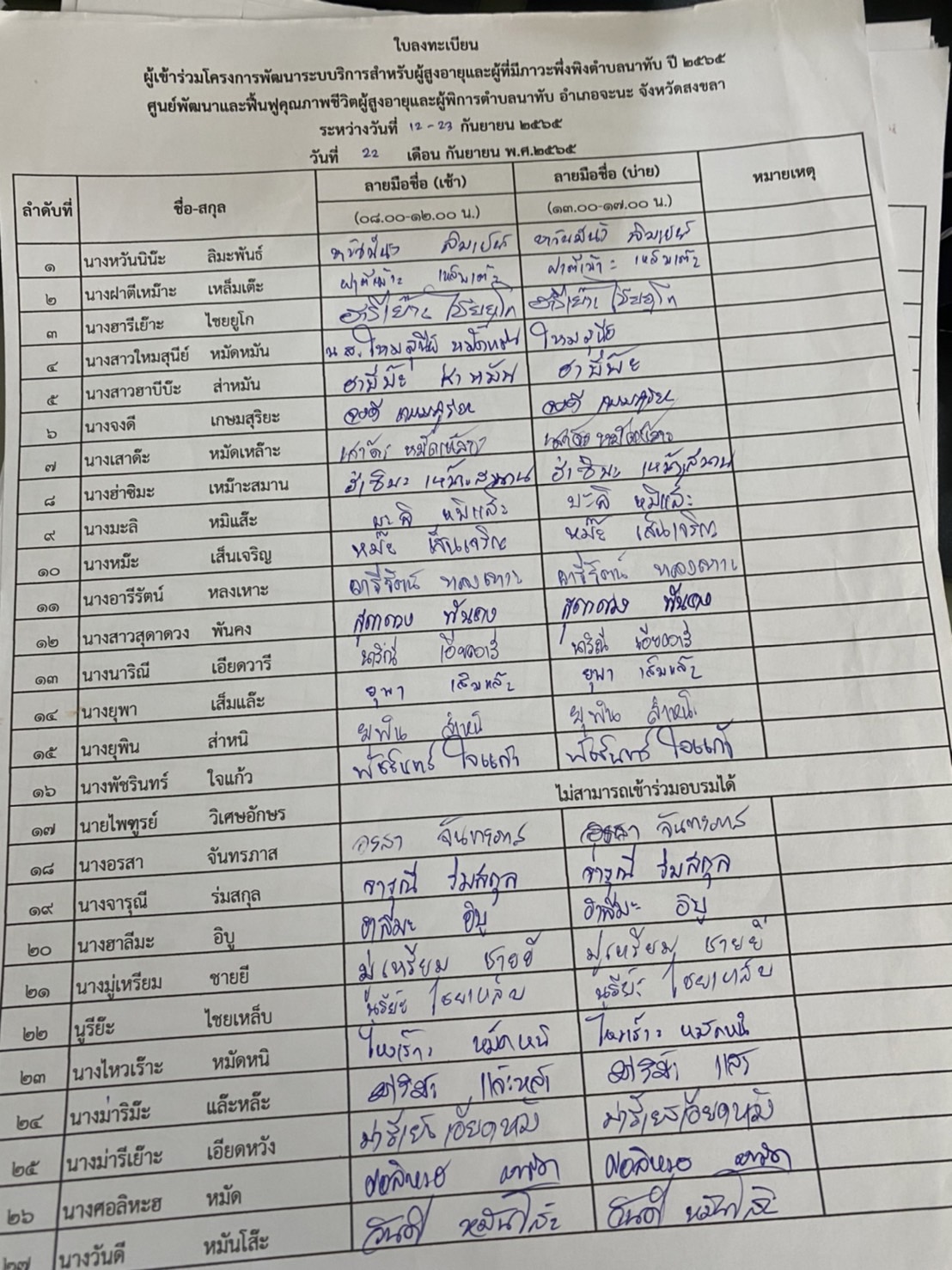 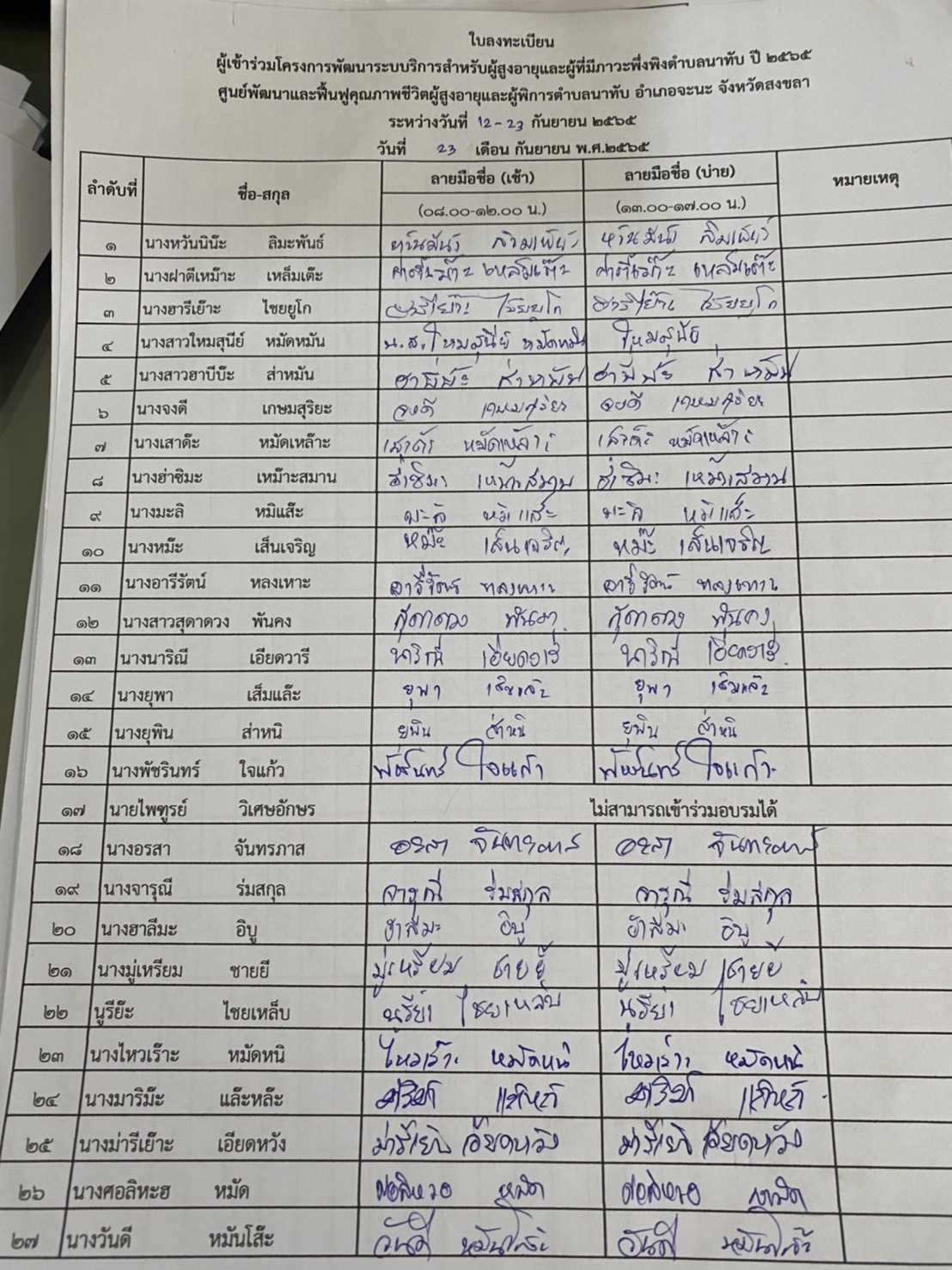 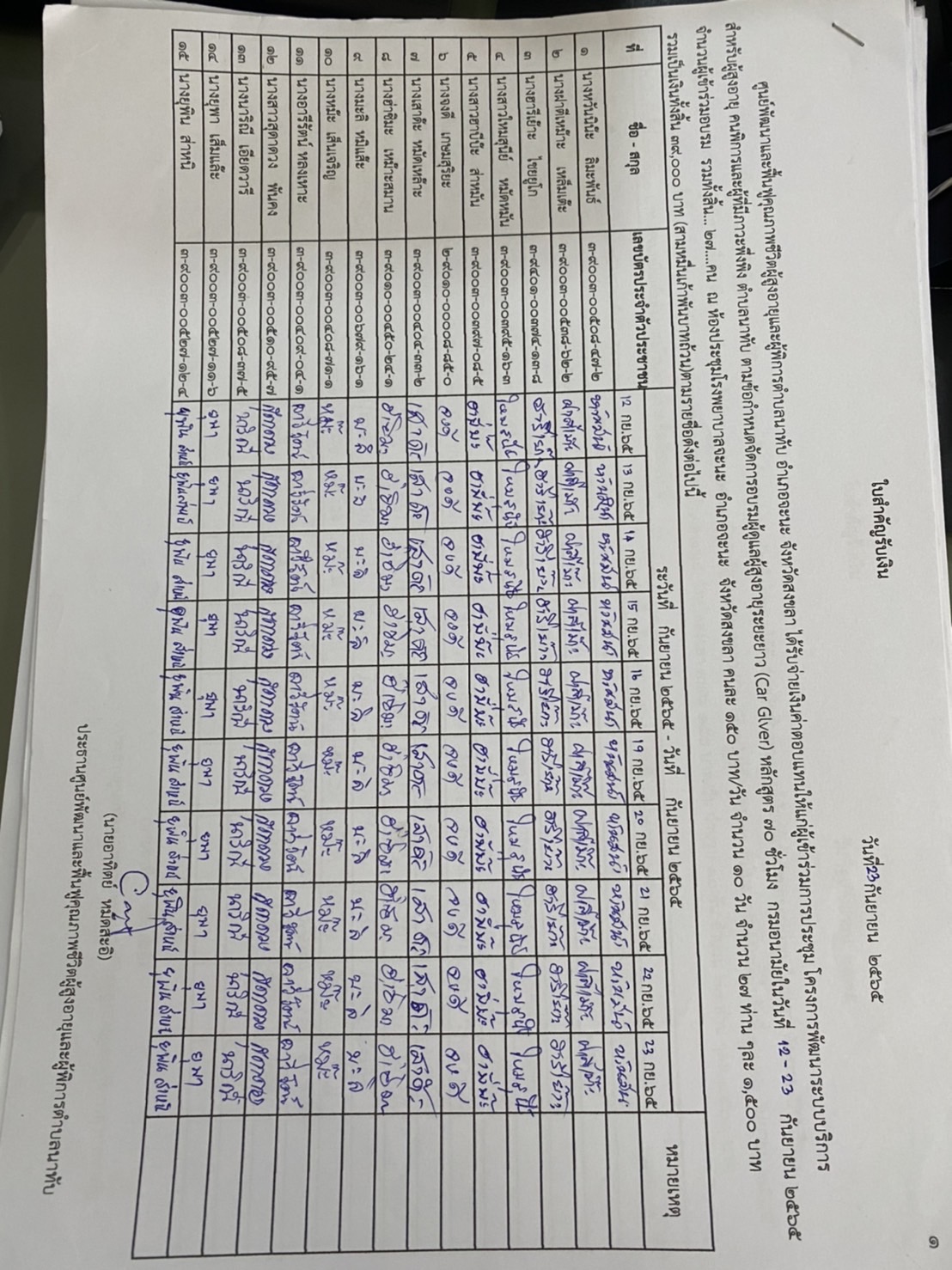 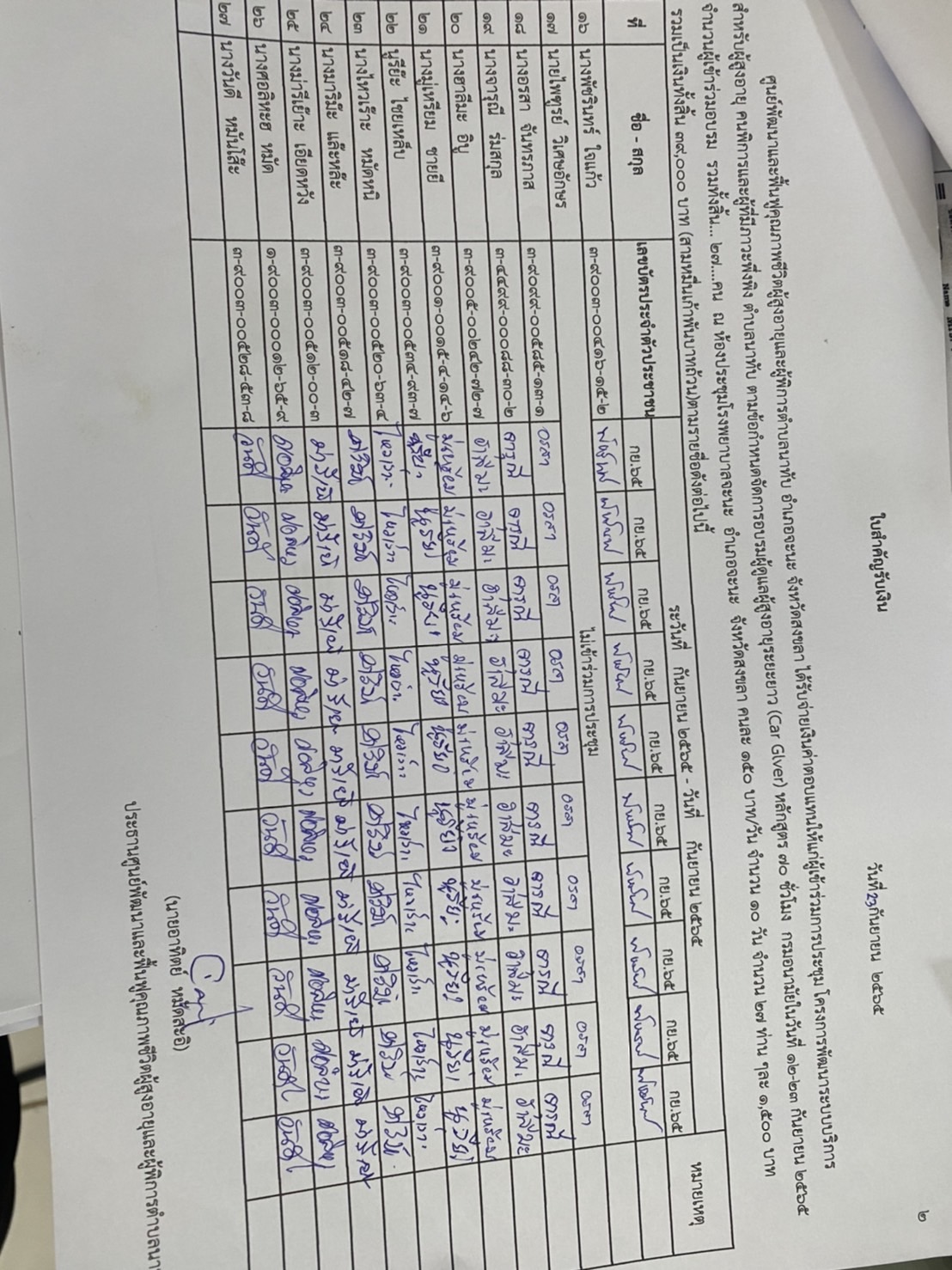 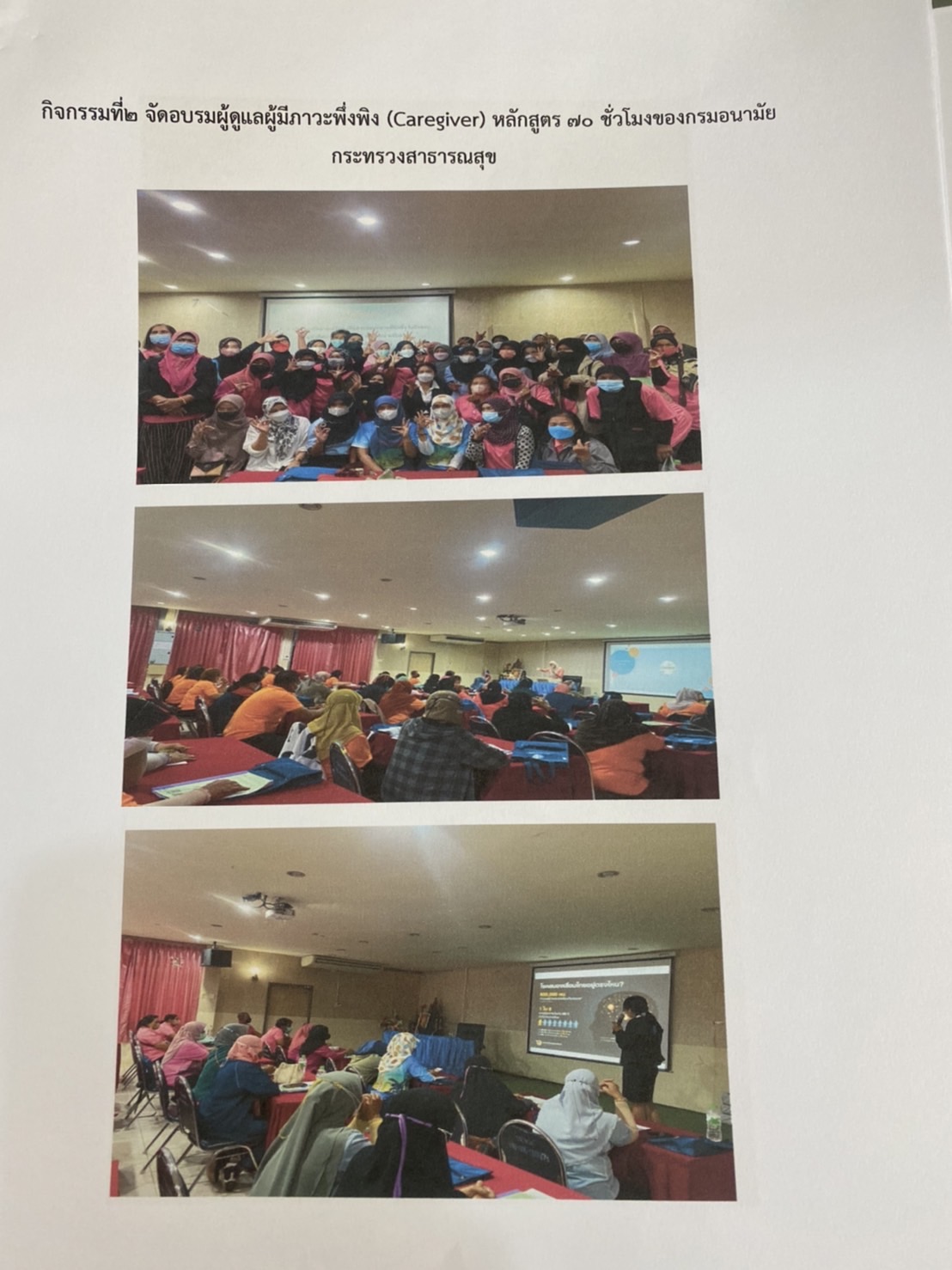 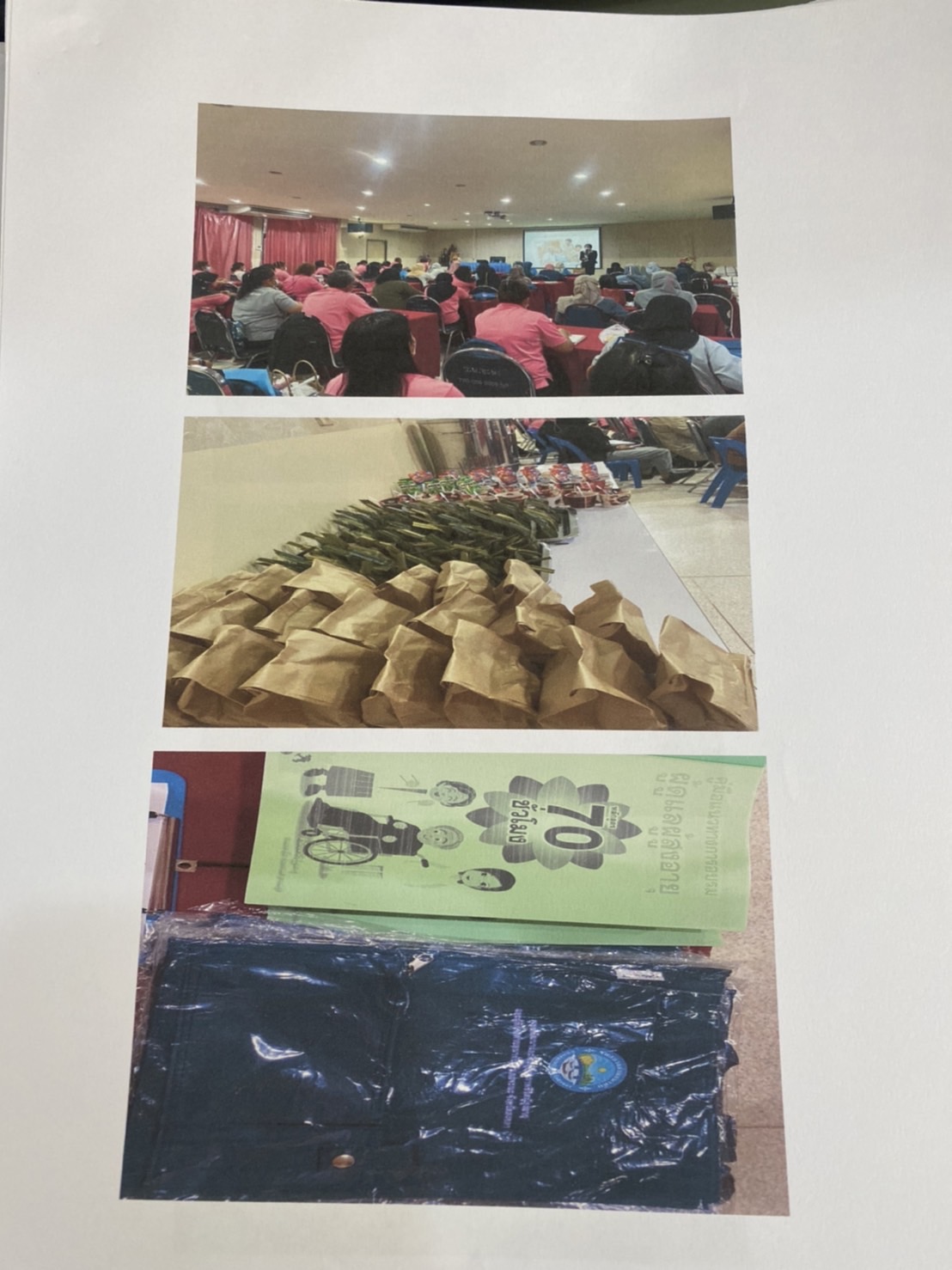 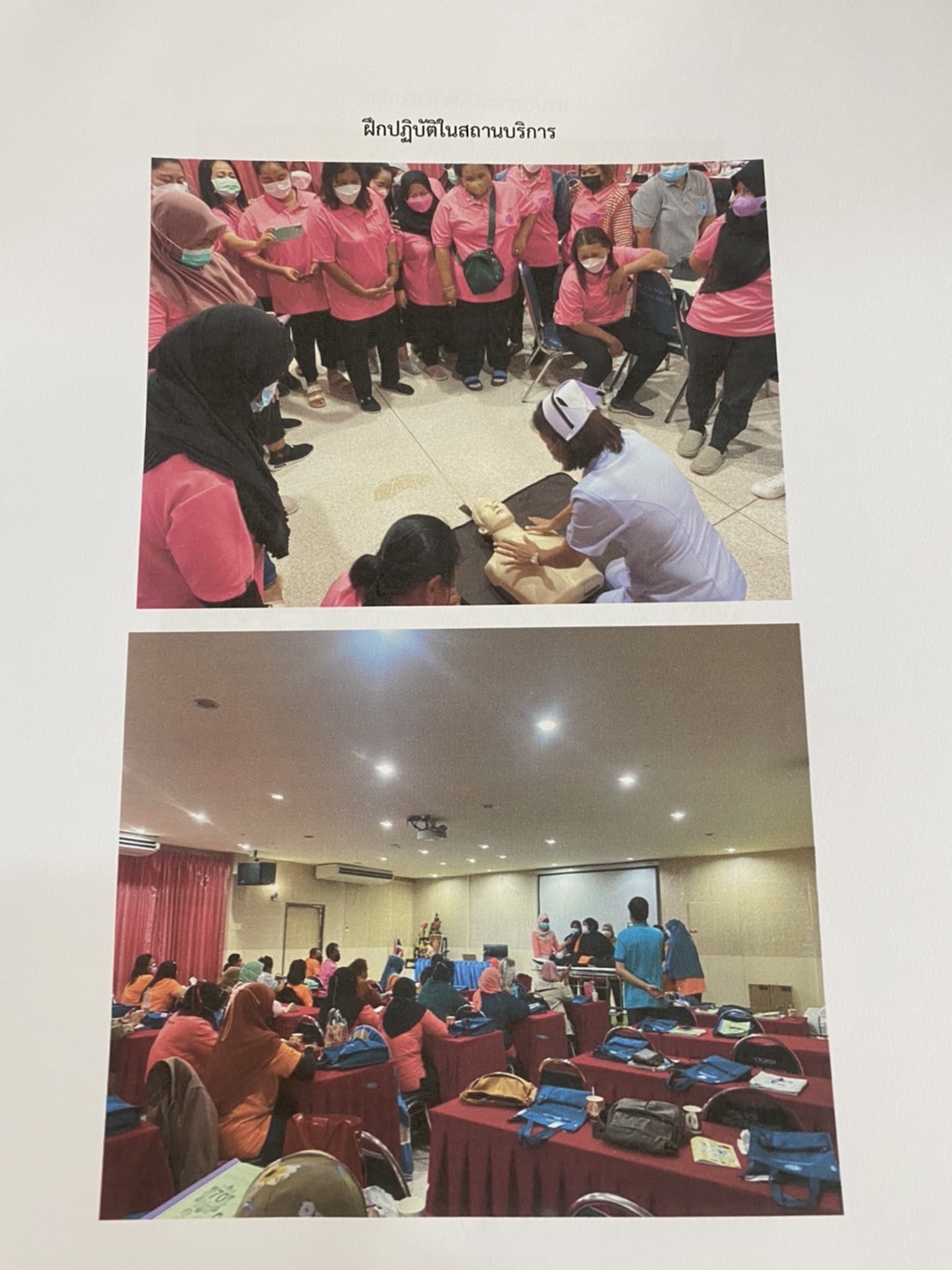 ภาคผนวก ค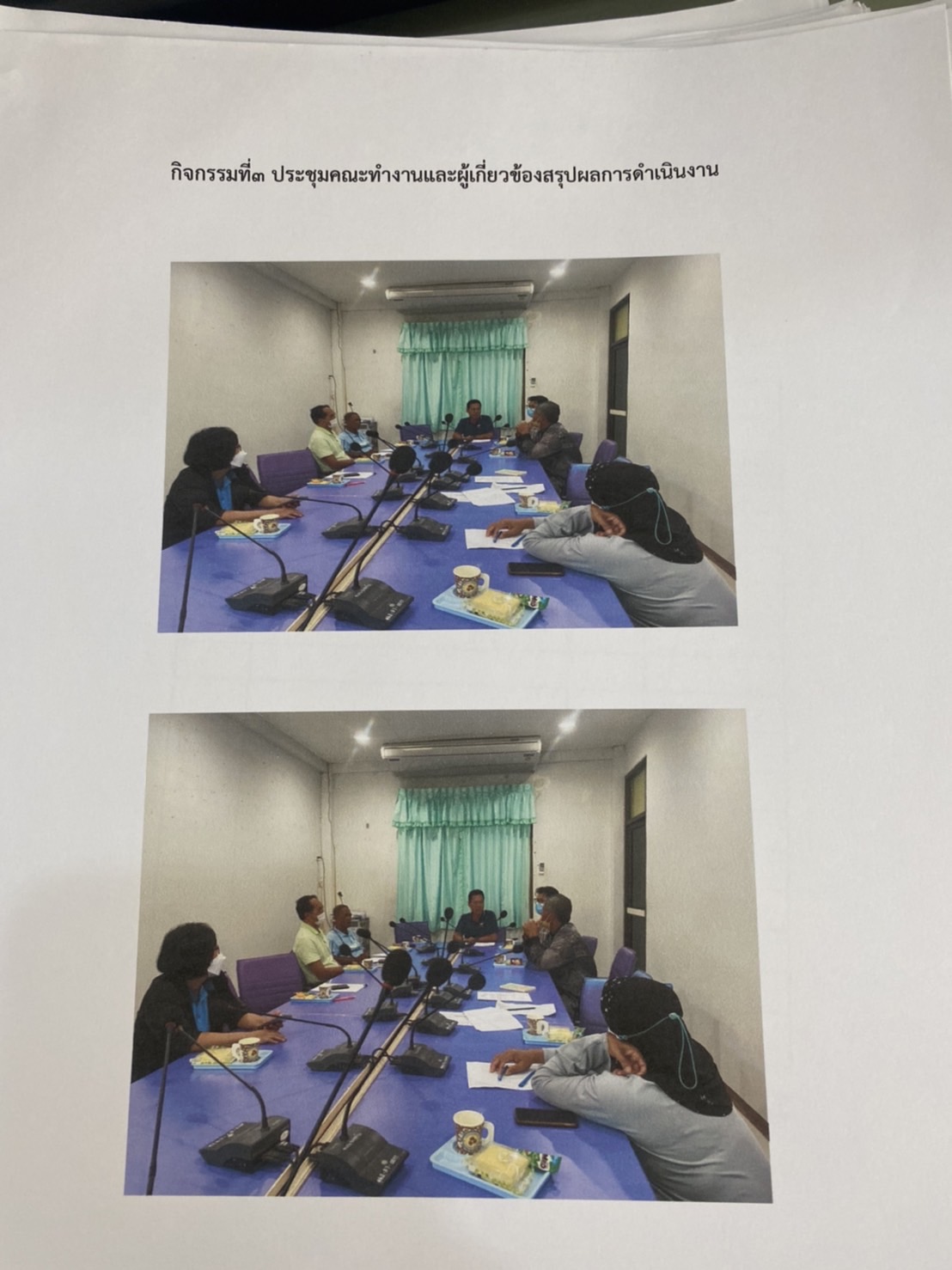 แบบสรุปค่าใช้จ่ายในการดำเนินโครงการ/กิจกรรมหมายเหตุ งบประมาณคงเหลือ 1,470.- บาท มาจาก ขาดคนอบรม 1 คน ที่รายการจำนวนหน่วยราคาต่อหน่วย (บาท)จำนวนเงิน (บาท)คงเหลือ (บาท)หมายเหตุ1งบประมาณที่ได้รับมา108,490. -2ค่าวิทยากร (ภาคทฤษฎี และภาคปฏิบัติในห้องเรียน)50ชั่วโมง300.-15,000. -3ค่าวิทยากร (ภาคปฏิบัติในชุมชน)22ชั่วโมง600.-13,200. -4ค่าอาหารเที่ยง240กล่อง50.-12,000. -5ค่าอาหารว่าง540ชุด25.-13,500. -6ค่าป้ายไวนิล1ป้าย750.-750.-เบิกใน โครงการ600 7ค่าเอกสารประกอบการอบรม27เล่ม220.-5,940. -8ค่ากระเป๋าประกอบการอบรม27ใบ130.-3,510. -9ค่าห้องประชุม1ห้อง1,000. -1,000. -10ค่าเกียรติบัตร26ใบ20.-520. -11ค่ากรอบเกียรติบัตร26อัน1002,600.-12ค่าพาหนะเดินทางผู้เข้าอบรม26คน1,500. -39,000. -รวมค่าใช้จ่าย                             (หนึ่งแสนเจ็ดหมื่นยี่สิบบาทถ้วน)รวมค่าใช้จ่าย                             (หนึ่งแสนเจ็ดหมื่นยี่สิบบาทถ้วน)รวมค่าใช้จ่าย                             (หนึ่งแสนเจ็ดหมื่นยี่สิบบาทถ้วน)รวมค่าใช้จ่าย                             (หนึ่งแสนเจ็ดหมื่นยี่สิบบาทถ้วน)รวมค่าใช้จ่าย                             (หนึ่งแสนเจ็ดหมื่นยี่สิบบาทถ้วน)107,020. -งบประมาณคงเหลือ                         (หนึ่งพันเจ็ดสิบบาทถ้วน)งบประมาณคงเหลือ                         (หนึ่งพันเจ็ดสิบบาทถ้วน)งบประมาณคงเหลือ                         (หนึ่งพันเจ็ดสิบบาทถ้วน)งบประมาณคงเหลือ                         (หนึ่งพันเจ็ดสิบบาทถ้วน)งบประมาณคงเหลือ                         (หนึ่งพันเจ็ดสิบบาทถ้วน)1,470. -